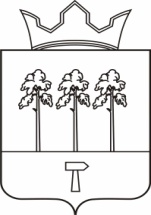 В соответствии с Бюджетным кодексом Российской Федерации, Федеральным законом от 06 октября 2013 года «Об общих принципах организации местного самоуправления в Российской Федерации», Устава муниципального образования Администрации Ножовского сельского поселения,  постановлением главы администрации Ножовского сельского поселения от 26.12. 2016 г № 296 «Об утверждении Порядка разработки, реализации и оценки эффективности муниципальных программ Ножовского сельского поселенияПОСТАНОВЛЯЮ:1.Утвердить прилагаемую муниципальную программу «Обеспечение безопасности жизнедеятельности населения Ножовского сельского поселения».2. Постановление от 30.12.2016 года № 323 «Об утверждении муниципальной программы «Обеспечение безопасности жизнедеятельности населения Ножовского сельского поселения» считать утратившим силу с 01.01.2018 г.3. Настоящее постановление вступает в силу с 1 января 2018 года и подлежит обнародованию в порядке, установленном Уставом Ножовского сельского поселения.4. Контроль за выполнением настоящего постановления оставляю за собой.УТВЕРЖДЕНАпостановлением администрацииНожовского сельского поселенияот 29.12.2017  № 246МУНИЦИПАЛЬНАЯ ПРОГРАММА«Обеспечение безопасности жизнедеятельности населения Ножовского сельского поселения»ПАСПОРТ ПРОГРАММЫ1.Характеристика текущего состояния безопасности жизнедеятельности населения и территории Ножовского сельского поселенияОдной из важнейших задач, стоящих перед органами исполнительной власти на всех уровнях, руководителями организаций и предприятий, является предупреждение возникновения и (или) ликвидация последствий чрезвычайных ситуаций, снижение гибели и травматизма людей, размеров материального ущерба, обеспечение согласованности действий администрации сельского поселения с государственными и иными организациями при решении вопросов в области предупреждения и ликвидации чрезвычайных ситуаций, обеспечения пожарной безопасности, безопасности людей на водных объектах и общественной безопасности жизнедеятельности населения.Решение данных задач достигается за счет повышения эффективности реализации полномочий органов местного самоуправления в области обеспечения безопасности жизнедеятельности населения, создания материально-технических запасов и средств, обновления материально-технической базы для реализации мероприятий по ГО и ЧС, пожарной безопасности, а также разработки системы  превентивных мер по снижению рисков и смягчению последствий чрезвычайных ситуаций природного и техногенного характера, проявлений межнациональной и межконфессиональной вражды, терроризма и экстремизма.Обеспечение необходимого уровня пожарной безопасности и минимизация потерь вследствие пожаров является важным фактором устойчивого социально-экономического развития Ножовского сельского поселения.Основная масса пожаров приходится на жилой сектор, поэтому важно продолжение профилактической работы с населением в области пожарной безопасности. Достижение администрацией поселения конечных результатов в части обеспечения пожарной безопасности частного сектора и территории в целом может быть обусловлено комплексом противопожарных мероприятий, предусмотренных настоящей программой, в том числе:-обеспечение условий для действий пожарно – спасательных подразделений;-создание материально – технических запасов для обеспечения противопожарных мероприятий;-организация профилактических мероприятий по предотвращению пожаров;-оказание поддержки деятельности ДПД в границах поселения;-оказание помощи населению в обеспечении первичными средствами пожаротушения.Характерными опасными природными явлениями, представляющие собой потенциальный источник угроз для Ножовского сельского поселения и рисков жизнедеятельности человека, хозяйственному потенциалу - опасные гидрометеорологические явления (сильные ветры, смерчи, очень сильные осадки, сильные метели, град, интенсивные гололедно-изморозевые отложения, сильная жара, сильный мороз, засуха атмосферная и почвенная, наводнения, связанные с половодьем), опасные процессы биогенного характера (пожары в природных системах, эпидемии, вызванные природно-очаговыми заболеваниями, в том числе связанные с переносом возбудителей мигрирующими животными).Как показывает практика, при возникновении чрезвычайной ситуации не всё население готово к самозащите и спасению от чрезвычайных ситуаций, нет навыков согласованных действий в экстремальной ситуации. Это приводит к потере времени, а, следовательно, к увеличению количества жертв, материального ущерба.Эффективность ликвидации чрезвычайных ситуаций во многом определяется наличием материальных ресурсов. Достаточность материальных ресурсов позволяет в минимальные сроки локализовать чрезвычайную ситуацию, уменьшить масштабы ее последствий и решить главную задачу – спасти и организовать первоочередное жизнеобеспечение пострадавших.Снижение рисков возникновения чрезвычайных ситуаций различного характера, а также сохранение здоровья людей, предотвращение ущерба материальных потерь путем заблаговременного проведения предупредительных мер:- обучение населения способам защиты и действиям при возникновении ЧС;- обеспечение учебно-консультационного пункта материально – техническими средствами для его эффективного функционирования;-создание материально – технических запасов для обеспечения мероприятий в области ГО и ЧС;- организация профилактических мероприятий по распространению природно-очаговых заболеваний на территории поселения;- организация мероприятий по ликвидации возникающих на территории поселения природно-очаговых заболеваний.Основными причинами, влияющими на текущее состояние в сфере общественной безопасности населения является низкая правовая культура граждан, недостаточный уровень пропаганды здорового образа жизни, низкий уровень обучения населения мерам безопасности жизнедеятельности.Основными проблемами в предупреждении гибели людей на водных объектах являются:- недостаточное обустройство мест, традиционно используемых населением для массового отдыха у воды;- низкий уровень обучения населения мерам безопасности на водных объектах.Активизируется распространение идей терроризма, экстремизма, пропаганда межнациональной и межконфессиональной вражды через сеть "Интернет" и средства массовой информации, что ведет к восприятию этих идей населением, особенно молодежью.Повышение уровня безопасности граждан и объектов инфраструктуры и жизнеобеспечения, а также мест (объектов) массового пребывания людей от террористических посягательств может быть достигнута путём активизации работы по информационно-пропагандистскому обеспечению антитеррористических мероприятий, повышения эффективности профилактики и минимизации проявлений терроризма и экстремизма в границах поселения.Координация деятельности по формированию атмосферы межнационального и межконфессионального согласия на территории поселения заключается в осуществлении мероприятий, направленных на гармонизацию межнациональных и межконфессиональных отношений, в системных профилактических мероприятиях.Необходимая мера для обеспечения безопасности жизнедеятельности населения Ножовского сельского поселения в области общественной безопасности - создание условий для деятельности дружины охраны общественного порядка на территории поселения, организация мероприятий по профилактике правонарушений, направленной, прежде всего, на активизацию борьбы с пьянством, алкоголизмом, наркоманией, преступностью, безнадзорностью и беспризорностью несовершеннолетних, незаконной миграцией. 2.Приоритеты в сфере реализации муниципальной программы «Обеспечение безопасности жизнедеятельности населения Ножовского сельского поселения на 2018-2020 гг.», цели и задачи.2.1.Приоритеты в области обеспечения безопасности жизнедеятельности населения Ножовского сельского поселения определены настоящей муниципальной программой, а именно:- снижение количества пожаров в населённых пунктах на территории поселения;- снижение % гибели и травматизма людей при пожарах;- улучшение материально - технической базы сельского поселения для реализации мероприятий по пожарной и общественной безопасности населения, защите населения от ЧС;- снижение % гибели и травматизма людей на водных объектах;- освоение гражданами порядка действий при возникновении пожара, чрезвычайных ситуаций и несчастных случаев на воде;- снижение общего риска возникновения чрезвычайных ситуаций на территории Ножовского сельского поселения;- отсутствие проявлений межнациональной и межконфессиональной вражды, терроризма и экстремизма на территории поселения;- снижение количества правонарушений в различных сферах жизнедеятельности.2.2. Основными направлениями деятельности в части обеспечения пожарной безопасности, а также сохранения здоровья людей, предотвращения ущерба материальных потерь путем заблаговременного проведения предупредительных мер являются:- обеспечение условий для действия пожарно – спасательных подразделений;-создание материально – технических запасов для обеспечения противопожарных мероприятий;-организация профилактических мероприятий по предотвращению пожаров;-оказание помощи населению в обеспечении первичными средствами пожаротушения.2.3. Основными направлениями деятельности в части обеспечения защиты населения от чрезвычайных ситуаций природного и техногенного характера являются:- обучение населения способам защиты и действиям при возникновении ЧС;- обеспечение учебно-консультационного пункта материально – техническими средствами для его эффективного функционирования; -создание материально – технических запасов для обеспечения мероприятий в области ГО и ЧС;- организация профилактических мероприятий по распространению природно-очаговых заболеваний на территории поселения;- организация мероприятий по ликвидации возникающих на территории поселения природно-очаговых заболеваний.2.4. Основными направлениями деятельности по обеспечению безопасности людей на водных объектах в пределах компетенции сельского поселения являются:- организация профилактических мероприятий по снижению гибели людей на водных объектах;- обустройство мест, традиционно используемых населением для массового отдыха у воды;- обучения населения мерам безопасности на водных объектах.2.5. Основными направлениями деятельности по обеспечению общественной безопасности населения в пределах компетенции сельского поселения являются:- активизация работы по информационно-пропагандистскому обеспечению антитеррористических мероприятий, повышения эффективности профилактики и минимизации проявлений терроризма и экстремизма в границах поселения;- осуществление мероприятий, направленных на гармонизацию межнациональных и межконфессиональных отношений, в системных профилактических мероприятиях;- создание условий для деятельности народных дружин, участвующим в охране общественного порядка;- организация мероприятий по профилактике правонарушений, направленной, прежде всего, на активизацию борьбы с пьянством, алкоголизмом, наркоманией, преступностью, безнадзорностью и беспризорностью несовершеннолетних, незаконной миграцией. 3. Прогноз конечных результатов муниципальной программы «Обеспечение безопасности жизнедеятельности населения Ножовского сельского поселения на 2018-2020гг.»К концу 2020 года:1.Снижение количества пожаров в населённых пунктах на территории поселения.2. Количество погибших и травмированных людей при пожарах 0 %.3. Материально-техническая база поселения пополниться новыми техническими средствами, необходимыми для реализации мероприятий по  обеспечению безопасности жизнедеятельности населения Ножовского сельского поселения. 4. Снизится % гибели и травматизма людей на водных объектах.5. Возрастёт доля обученности неработающего населения способам защиты и действиям при возникновении ЧС 6. Сложится стабильная система профилактики правонарушений во всех сферах жизнедеятельности населения поселения. 7. Снизиться % правонарушений на территории поселения.4. Сроки реализации муниципальной программы в целом, этапы и сроки их реализации с указанием промежуточных показателей.Муниципальная программа рассчитана на период с 2018 по 2020 годы.Муниципальная программа не имеет строгой разбивки на этапы, мероприятия реализуются на протяжении всего срока ее реализации.5. Перечень мероприятий муниципальной программы.Подробный перечень мероприятий Программы с указанием сроков их реализации и ожидаемых результатов представлен в приложении 1 к Программе.6. Основные меры правового регулирования в сфере общественной безопасности, направленные на достижение целей и конечных результатов муниципальной программыМуниципальная программа разработана на базе действующего федерального и краевого законодательства, в том числе:Федерального закона от 21 декабря 1994 г. № 68-ФЗ «О защите населения и территорий от чрезвычайных ситуаций природного и техногенного характера»;Федерального закона от 12 февраля 1998 г. № 28-ФЗ «О гражданской обороне»;Закона Пермского края от 12 марта 2007 г. № 12-ПК «О защите населения и территорий Пермского края от чрезвычайных ситуаций природного и техногенного характера»;Федерального закона от 21.12.1994 № 69 «О пожарной безопасности»;Федерального закона от 22 июля 2008 г. № 123-ФЗ «Технический регламент о требованиях пожарной безопасности»;Федерального закона от 6 мая 2011 г. № 100-ФЗ «О добровольной пожарной охране»;Федерального закона от 02.04.2014 № 44-ФЗ «Об участии граждан в охране общественного порядка»;Указ Президента РФ от 19.12.2012 № 1666 «О Стратегии государственной национальной политики Российской Федерации на период до 2025 года»;7. Перечень и краткое описание подпрограмм муниципальной программыРеализация муниципальной программы связана с выполнением подпрограмм:1. Подпрограмма 1 «Пожарная безопасность на территории  Ножовского сельского поселения  », представлена в приложении 6 к Программе.2. Подпрограмма 2 «Обеспечение безопасности и жизнедеятельности населения» представлена в приложении 7 к Программе3. Подпрограмма 3 «Организация мероприятий по предупреждению и ликвидации чрезвычайных ситуаций, гражданской обороне, защите населения и территорий поселения от ЧС».8. Перечень целевых показателей муниципальной программы с расшифровкой плановых значений по годам ее реализации, а также сведения о взаимосвязи мероприятий и результатов их выполнения с конечными целевыми показателями муниципальной программы.Перечень целевых показателей муниципальной программы с расшифровкой плановых значений по годам ее реализации, а также сведения о взаимосвязи мероприятий и результатов их выполнения с конечными целевыми показателями муниципальной программы представлены в приложении 2 к Программе.9. Ресурсное обеспечение муниципальной программы.Объем бюджетных ассигнований на реализацию муниципальной программы составляет 246,30000 тыс. рублей, в том числе местный бюджет:2017 год -  82,10000 тыс. руб.;2017 год -  82,10000 тыс. руб.,2018 год -  82,10000 тыс. руб.Финансовое обеспечение реализации муниципальной программы Ножовского сельского поселения  за счет средств местного бюджета  приведено в приложениях 3, 4, 5 к Программе.10. Меры регулирования и управления рисками с целью минимизации их влияния на достижение целей муниципальной программы.Уровень риска зависит от экономических, социальных и территориальных факторов и наиболее критичен для групп населения с низким уровнем доходов и социальной адаптации.Низкий уровень активности населения и недостаточное финансирование ведёт к неэффективности проводимых мероприятий  Меры по снижению рисков:оптимизация финансовых и материальных ресурсов администрации поселения и организаций, направляемых на решение проблем безопасности жизнедеятельности населения;повышения уровня образованности населения в вопросах собственной безопасности.11.Методика оценки эффективности муниципальной программы.11.1.Критерий оценки муниципальной программыКритерием оценки муниципальной программы является коэффициент эффективности реализации муниципальной программы, при расчете которого используются коэффициент результативности Подпрограмм и коэффициенты финансового исполнения, обеспечения Подпрограмм.Коэффициент эффективности отражает соотношение результатов, достигнутых вследствие реализации Подпрограмм, и финансовых затрат, связанных с ее реализацией с учетом ассигнований, утвержденных бюджетом Ножовского сельского поселения на очередной финансовый год 
и плановый период, и рассчитывается по следующей формуле:где:Кэф – коэффициент эффективности;Крi – коэффициент результативности;Кфиi –коэффициент финансового исполнения;Кобi – коэффициент финансового обеспечения;n – количество Подпрограмм;i – индекс Подпрограммы (от 1 до n).11.2.Коэффициент результативности ПодпрограммыКоэффициент результативности Подпрограммы отражает степень достижения планового значения целевого показателя Подпрограммы 
и рассчитывается по следующим формулам:для показателя, большее значение которого отражает большую результативность:для показателя, большее значение которого отражает меньшую результативность:где:Крi – коэффициент результативности;ЦПпл – плановое значение целевого показателя реализации целевой программы;ЦПф – фактическое значение целевого показателя реализации целевой программы;I – индекс Подпрограммы (от 1 до n).Коэффициент финансового исполнения ПодпрограммыКоэффициент финансового исполнения Подпрограммы отражает соотношение фактических финансовых затрат, связанных с реализацией программных мероприятий, и ассигнований, утвержденных бюджетом Ножовского сельского поселения на очередной финансовый год и плановый период, и рассчитывается по следующей формуле:где: Кфиi – коэффициент финансового исполнения;Фф – фактические финансовые затраты на реализацию программных мероприятий;Фпл – ассигнования на реализацию программных мероприятий, утвержденные бюджетом Ножовского сельского поселения
на очередной финансовый год и плановый период;I – индекс Подпрограммы (от 1 до n).11.3.Коэффициент финансового обеспечения ПодпрограммыКоэффициент финансового обеспечения Подпрограммы отражает соотношение ассигнований на реализацию программных мероприятий, утвержденных бюджетом Ножовского сельского поселения
на очередной финансовый год и плановый период, и объема финансирования, утвержденного нормативным правовым актом, утверждающим Подпрограмму, и рассчитывается по следующей формуле:где:Кобi– коэффициент финансового обеспечения;Фпл – ассигнования на реализацию программных мероприятий, утвержденные бюджетом Ножовского сельского поселения
на очередной финансовый год и плановый период;Фпр – объем финансирования на реализацию программных мероприятий, утвержденный нормативным правовым актом, утверждающим Подпрограмму;i – индекс Подпрограммы (от 1 до n).11.4. Оценка коэффициента эффективностиДля качественного определения оценки в соответствии с коэффициентом эффективности используется следующая шкала:ПЕРЕЧЕНЬ МЕРОПРИЯТИЙмуниципальной программы«Обеспечение безопасности жизнедеятельности населения Ножовского сельского поселения»ПЕРЕЧЕНЬцелевых показателей муниципальной программы «Обеспечение безопасности жизнедеятельности населения Ножовского сельского поселения»Финансовое обеспечение реализации муниципальной программы «Обеспечение безопасности жизнедеятельности населения Ножовского сельского поселения» за счет средств местного бюджетаПодпрограмма 1 
«Пожарная безопасность  на территории Ножовского сельского поселения»Паспорт подпрограммы 11. Характеристика текущего состояния сферы реализации Подпрограммы 1, описание основных проблем в указанной сфере и прогноз ее развития.Обеспечение необходимого уровня пожарной безопасности и минимизация потерь вследствие пожаров является важным фактором устойчивого социально-экономического развития  Ножовского сельского поселения.Основная масса пожаров приходится на жилой сектор, поэтому важно продолжение профилактической работы с населением в области пожарной безопасности. Достижение администрацией поселения конечных результатов в части обеспечения пожарной безопасности частного сектора и территории в целом может быть обусловлено комплексом противопожарных мероприятий, предусмотренных настоящей программой, в том числе:-обеспечение условий для действия пожарно-спасательных подразделений;-создание материально – технических запасов для обеспечения противопожарных мероприятий;-организация профилактических мероприятий по предотвращению пожаров;-оказание поддержки деятельности ДПД в границах поселения;-оказание помощи населению в обеспечении первичными средствами пожаротушения.2.Приоритеты в сфере реализации Подпрограммы 1, цели и задачи.2.1.Приоритеты в области обеспечения пожарной безопасности населения Ножовского сельского поселения определены настоящей Подпрограммой, а именно:- снижение количества пожаров в населённых пунктах на территории поселения;- снижение % гибели и травматизма людей при пожарах;- улучшение материально - технической базы сельского поселения для реализации мероприятий по пожарной безопасности населения;- освоение гражданами порядка действий при возникновении пожара.2.2. Основными направлениями деятельности в части обеспечения пожарной безопасности, а также сохранения здоровья людей, предотвращения ущерба материальных потерь путем заблаговременного проведения предупредительных мер являются:- обеспечение условий для действия пожарно – спасательных подразделений;-создание материально – технических запасов для обеспечения противопожарных мероприятий;-организация профилактических мероприятий по предотвращению пожаров;-оказание поддержки деятельности ДПД в границах поселения;-оказание помощи населению в обеспечении первичными средствами пожаротушения.3. Прогноз конечных результатов Подпрограммы 1.К концу 2018 года:1.Снизится количество пожаров в населённых пунктах на территории поселения.2. Количество погибших и травмированных людей при пожарах 0 %.3. Материально-техническая база поселения пополниться новыми техническими средствами, необходимыми для реализации мероприятий по  обеспечению пожарной безопасности населения Ножовского сельского поселения. 4. Возрастёт доля обученности неработающего населения способам защиты и действиям при возникновении пожара.6. Сложится стабильная система противопожарной профилактики.4. Сроки реализации Подпрограммы 1 в целом, этапы и сроки их реализации с указанием промежуточных показателей.Подпрограмма рассчитана на период с 2018  по 2020 годы.Подпрограмма не имеет строгой разбивки на этапы, мероприятия реализуются на протяжении всего срока ее реализации.5. Перечень мероприятий Подпрограммы 1.Подробный перечень мероприятий Подпрограммы с указанием сроков их реализации и ожидаемых результатов представлен в приложении 1 к Подпрограмме 1.6. Основные меры правового регулирования в сфере пожарной безопасности, направленные на достижение целей и конечных результатов Подпрограммы 1.Подпрограмма разработана на базе действующего федерального и краевого законодательства, в том числе:Федерального закона от 21.12.1994 № 69 «О пожарной безопасности»;Федерального закона от 22 июля 2008 г. № 123-ФЗ «Технический регламент о требованиях пожарной безопасности»;Федерального закона от 6 мая 2011 г. № 100-ФЗ «О добровольной пожарной охране».7. Перечень целевых показателей Подпрограммы 1 с расшифровкой плановых значений по годам ее реализации, а также сведения о взаимосвязи мероприятий и результатов их выполнения с конечными целевыми показателями муниципальной программы.Перечень целевых показателей Подпрограммы с расшифровкой плановых значений по годам ее реализации, а также сведения о взаимосвязи мероприятий и результатов их выполнения с конечными целевыми показателями муниципальной программы представлены в приложении 2 к Подпрограмме 1.8. Ресурсное обеспечение Подпрограммы 1.Объем бюджетных ассигнований на реализацию Подпрограммы составляет 210,00000 тыс. рублей, в том числе местный бюджет:2018 – 70,00000  тыс. рублей;2019 – 70,00000  тыс. рублей.2020 - 70,00000  тыс. рублей.Финансовое обеспечение реализации Подпрограммы за счет средств местного бюджета приведено в приложении 3 к Подпрограмме 1.9. Меры регулирования и управления рисками с целью минимизации их влияния на достижение целей Подпрограммы 1.Уровень риска зависит от экономических, социальных и территориальных факторов и наиболее критичен для групп населения с низким уровнем доходов и социальной адаптации.Низкий уровень активности населения и недостаточное финансирование ведёт к неэффективности проводимых мероприятий.Меры по снижению рисков:оптимизация финансовых и материальных ресурсов администрации поселения и организаций, направляемых на решение проблем пожарной безопасности населения;повышения уровня образованности населения в вопросах пожарной безопасности.10.Методика оценки эффективности Подпрограммы 1.Методика оценки эффективности Подпрограммы соответствует методике, изложенной в разделе 11 настоящей муниципальной программы.ПЕРЕЧЕНЬ МЕРОПРИЯТИЙПодпрограммы 1 «Пожарная безопасность на территории Ножовского сельского поселения»ПЕРЕЧЕНЬцелевых показателей Подпрограммы 1 «Пожарная безопасность на территории Ножовского сельского поселения»Финансовое обеспечение реализации Подпрограммы 1«Пожарная безопасность на территории Ножовского сельского поселения»Подпрограмма 2
«Обеспечение   безопасности и жизнедеятельности населения»Паспорт подпрограммы 2Характеристика текущего состояния сферы реализации Подпрограммы 2, описание основных проблем в указанной сфере и прогноз ее развития.Основными причинами, влияющими на текущее состояние в сфере общественной безопасности населения является низкая правовая культура граждан, недостаточный уровень пропаганды здорового образа жизни, низкий уровень обучения населения мерам безопасности жизнедеятельности.Основными проблемами в предупреждении гибели людей на водных объектах являются:- недостаточное обустройство мест, традиционно используемых населением для массового отдыха у воды;- низкий уровень обучения населения мерам безопасности на водных объектах.Активизируется распространение идей терроризма, экстремизма, пропаганда межнациональной и межконфессиональной вражды через сеть "Интернет" и средства массовой информации, что ведет к восприятию этих идей населением, особенно молодежью.Повышение уровня безопасности граждан и объектов инфраструктуры и жизнеобеспечения, а также мест (объектов) массового пребывания людей от террористических посягательств может быть достигнута путём активизации работы по информационно-пропагандистскому обеспечению антитеррористических мероприятий, повышения эффективности профилактики и минимизации проявлений терроризма и экстремизма в границах поселения.Координация деятельности по формированию атмосферы межнационального и межконфессионального согласия на территории поселения заключается в осуществлении мероприятий, направленных на гармонизацию межнациональных и межконфессиональных отношений, в системных профилактических мероприятиях.Необходимая мера для обеспечения безопасности жизнедеятельности населения Ножовского сельского поселения в области общественной безопасности - создание условий для деятельности народных дружин охраны общественного порядка на территории поселения,  организация мероприятий по профилактике правонарушений, направленной, прежде всего, на активизацию борьбы с пьянством, алкоголизмом, наркоманией, преступностью, безнадзорностью и беспризорностью несовершеннолетних, незаконной миграцией. 2.Приоритеты в сфере реализации Подпрограммы 2, цели и задачи.2.1.Приоритеты в области обеспечения общественной безопасности населения Ножовского сельского поселения определены настоящей Подпрограммой, а именно:- улучшение материально - технической базы сельского поселения для реализации мероприятий по общественной безопасности населения; - снижение % гибели и травматизма людей на водных объектах;- освоение гражданами порядка действий при несчастных случаях на воде;- отсутствие проявлений межнациональной и межконфессиональной вражды, терроризма и экстремизма на территории поселения;- снижение количества правонарушений в различных сферах жизнедеятельности.2.2. Основными направлениями деятельности в части обеспечения общественной безопасности путем заблаговременного проведения предупредительных мер являются:-организация профилактических мероприятий по предотвращению правонарушений в различных сферах деятельности;-оказание поддержки деятельности народных дружин в границах поселения;-оказание помощи населению в освоении порядка действий при несчастных случаях на воде;2.3. Основными направлениями деятельности по обеспечению безопасности людей на водных объектах в пределах компетенции сельского поселения являются:- организация профилактических мероприятий по снижению гибели людей на водных объектах;- обустройство мест, традиционно используемых населением для массового отдыха у воды;- обучения населения мерам безопасности на водных объектах.2.4. Основными направлениями деятельности по обеспечению общественной безопасности населения в пределах компетенции сельского поселения являются:- активизация работы по информационно-пропагандистскому обеспечению антитеррористических мероприятий, повышения эффективности профилактики и минимизации проявлений терроризма и экстремизма в границах поселения;- осуществление мероприятий, направленных на гармонизацию межнациональных и межконфессиональных отношений, в системных профилактических мероприятиях;- создание условий для деятельности добровольных формирований населения по охране общественного порядка;- организация мероприятий по профилактике правонарушений, направленной, прежде всего, на активизацию борьбы с пьянством, алкоголизмом, наркоманией, преступностью, безнадзорностью и беспризорностью несовершеннолетних, незаконной миграцией. 3. Прогноз конечных результатов Подпрограммы 2.К концу 2020 года:1. Материально-техническая база поселения пополниться новыми техническими средствами, необходимыми для реализации мероприятий по  обеспечению общественной безопасности населения Ножовского сельского поселения. 2. Снизится % гибели и травматизма людей на водных объектах.3. Сложится стабильная система профилактики правонарушений во всех сферах жизнедеятельности населения поселения. 4. Снизиться % правонарушений на территории поселения.4. Сроки реализации Подпрограммы 2 в целом, этапы и сроки их реализации с указанием промежуточных показателей.Подпрограмма рассчитана на период с 2018 по 2020 годы.Подпрограмма не имеет строгой разбивки на этапы, мероприятия реализуются на протяжении всего срока ее реализации.5. Перечень мероприятий Подпрограммы 2 Подробный перечень мероприятий Подпрограммы с указанием сроков их реализации и ожидаемых результатов представлен в приложении 1 к Подпрограмме 3.6. Основные меры правового регулирования в сфере общественной безопасности, направленные на достижение целей и конечных результатов Подпрограммы 2.Подпрограмма разработана на базе действующего федерального и краевого законодательства, в том числе:Федерального закона от 02.04.2014 № 44-ФЗ «Об участии граждан в охране общественного порядка»;Указ Президента РФ от 19.12.2012 № 1666 «О Стратегии государственной национальной политики Российской Федерации на период до 2025 года»;7. Перечень целевых показателей Подпрограммы 2 с расшифровкой плановых значений по годам ее реализации, а также сведения о взаимосвязи мероприятий и результатов их выполнения с конечными целевыми показателями муниципальной программы.Перечень целевых показателей Подпрограммы с расшифровкой плановых значений по годам ее реализации, а также сведения о взаимосвязи мероприятий и результатов их выполнения с конечными целевыми показателями муниципальной программы представлены в приложении 2 к Подпрограмме 3 .8. Ресурсное обеспечение Подпрограммы 2.Объем бюджетных ассигнований на реализацию Подпрограммы составляет 33,30000 тыс. рублей, в том числе местный бюджет:2018 – 11,10000 тыс. рублей;2019 – 11,10000 тыс. рублей.2020 - 11,10000 тыс. рублей.Финансовое обеспечение реализации Подпрограммы Ножовского сельского поселения за счет средств всех бюджетов  приведено в приложениях 3, 4,5 к Подпрограмме.9. Меры регулирования и управления рисками с целью минимизации их влияния на достижение целей муниципальной программы.Уровень риска зависит от экономических, социальных и территориальных факторов и наиболее критичен для групп населения с низким уровнем доходов и социальной адаптации.Низкий уровень активности населения и недостаточное финансирование ведёт к неэффективности проводимых мероприятий  Меры по снижению рисков:оптимизация финансовых и материальных ресурсов администрации поселения и организаций, направляемых на решение проблем безопасности жизнедеятельности населения;повышения уровня образованности населения в вопросах собственной безопасности.11.Методика оценки эффективности муниципальной программы.Методика оценки эффективности Подпрограммы соответствует методике, изложенной в разделе 11 настоящей муниципальной программы.ПЕРЕЧЕНЬ МЕРОПРИЯТИЙПодпрограммы 2 «Обеспечение   безопасности и жизнедеятельности населения »ПЕРЕЧЕНЬцелевых показателей Подпрограммы 2 «Обеспечение   безопасности и жизнедеятельности населения»Финансовое обеспечение реализации Подпрограммы 2 ««Обеспечение   безопасности и жизнедеятельности населения»Подпрограмма 3«Организация мероприятий по предупреждению и ликвидации чрезвычайных ситуаций, гражданской обороне, защите населения и территории поселения от ЧС»Паспорт подпрограммы 31. Характеристика текущего состояния сферы реализации Подпрограммы 3, описание основных проблем в указанной сфере и прогноз ее развития.В условиях сохранения угроз техногенного и природного характера одной из важнейших задач при обеспечении  безопасности Ножовского сельского поселения становится повышение уровня безопасности населения от этих угроз, предупреждение и недопущение ЧС.Решение задач обеспечения безопасности в чрезвычайных ситуациях достигается за счет повышения эффективности реализации полномочий органов  местного самоуправления в области обеспечения безопасности жизнедеятельности населения, разработки системы принятия превентивных мер по снижению рисков и смягчению последствий чрезвычайных ситуаций природного и техногенного характера и террористических актов.Обеспечив устойчивую информированность  населения об угрозах  природного и техногенного характера, создать в поселении необходимые условия для безопасной жизнедеятельности населения путём проведения комплекса мероприятий, направленных на снижение количества чрезвычайных ситуаций.Природные чрезвычайные ситуации могут сложиться в результате опасных природных явлений: весеннее половодье, паводки, сильные ветры, снегопады, засухи, лесные пожары. Эффективность ликвидации чрезвычайных ситуаций во многом определяется наличием материальных ресурсов. Достаточность материальных ресурсов позволяет в минимальные сроки локализовать чрезвычайную ситуацию, уменьшить масштабы ее последствий и решить главную задачу – спасти и организовать первоочередное жизнеобеспечение пострадавших.2.Приоритеты в сфере реализации Подпрограммы 3, цели и задачи.2.1.Приоритеты в области обеспечения безопасности жизнедеятельности населения Ножовского сельского поселения определены настоящей Подпрограммой, а именно:- улучшение материально - технической базы сельского поселения для реализации мероприятий по защите населения от ЧС;- освоение гражданами порядка действий при возникновении  чрезвычайных ситуаций;- снижение общего риска возникновения чрезвычайных ситуаций на территории Ножовского сельского поселения;2.2. Основными направлениями деятельности в части обеспечения профилактики возникновения ЧС природного и техногенного характера, защиты населения от ЧС, а также сохранения здоровья людей, предотвращения ущерба материальных потерь путем заблаговременного проведения предупредительных мер являются:- обеспечение условий для действия пожарно – спасательных подразделений;-создание материально – технических запасов для обеспечения мероприятий по предупреждению и ликвидации ЧС;-организация профилактических мероприятий по предотвращению ЧС природного и техногенного характера;-оказание помощи населению в освоении навыками согласованных действий при возникновении ЧС природного и техногенного характера.2.3. Основными направлениями деятельности в части обеспечения защиты населения от чрезвычайных ситуаций природного и техногенного характера являются:- обучение населения способам защиты и действиям при возникновении ЧС;- обеспечение учебно-консультационного пункта материально – техническими средствами для его эффективного функционирования; -создание материально – технических запасов для обеспечения мероприятий в области ГО и ЧС;- организация профилактических мероприятий по распространению природно-очаговых заболеваний на территории поселения;- организация мероприятий по ликвидации возникающих на территории поселения природно-очаговых заболеваний.3. Прогноз конечных результатов Подпрограммы 3. К концу 2019 года:1. Возрастёт доля обученного неработающего населения способам защиты и действиям при возникновении ЧС.2. Материально-техническая база поселения пополниться новыми техническими средствами, необходимыми для реализации мероприятий по  обеспечению профилактики возникновения ЧС природного и техногенного характера, защиты населения Ножовского сельского поселения от ЧС. 3. Снизится риск возникновения чрезвычайных ситуаций на территории Ножовского сельского поселения4. Сроки реализации Подпрограммы 3 в целом, этапы и сроки их реализации с указанием промежуточных показателей.Подпрограмма рассчитана на период с 2018 по 2020 годы.Подпрограмма не имеет строгой разбивки на этапы, мероприятия реализуются на протяжении всего срока ее реализации.5. Перечень мероприятий Подпрограммы 3.Подробный перечень мероприятий Подпрограммы с указанием сроков их реализации и ожидаемых результатов представлен в приложении 1 к Подпрограмме 2.6. Основные меры правового регулирования в сфере защиты населения от ЧС природного и техногенного характера,  направленные на достижение целей и конечных результатов муниципальной программы.Подпрограмма разработана на базе действующего федерального и краевого законодательства, в том числе:Федерального закона от 21 декабря 1994 г. № 68-ФЗ «О защите населения и территорий от чрезвычайных ситуаций природного и техногенного характера»;Федерального закона от 12 февраля 1998 г. № 28-ФЗ «О гражданской обороне»;Закона Пермского края от 12 марта 2007 г. № 12-ПК «О защите населения и территорий Пермского края от чрезвычайных ситуаций природного и техногенного характера»;7. Перечень целевых показателей Подпрограммы 3 с расшифровкой плановых значений по годам ее реализации, а также сведения о взаимосвязи мероприятий и результатов их выполнения с конечными целевыми показателями муниципальной программы.Перечень целевых показателей Подпрограммы с расшифровкой плановых значений по годам ее реализации, 
а также сведения о взаимосвязи мероприятий и результатов их выполнения с конечными целевыми показателями представлены в приложении 2 к Подпрограмме 2.8. Ресурсное обеспечение Подпрограммы 3.Объем бюджетных ассигнований на реализацию Подпрограммы составляет 3,00000 тыс. рублей, в том числе местный бюджет:2018 – 1,00000 тыс. рублей;2019 – 1,00000 тыс. рублей.2020-1,00000 тыс. рублейФинансовое обеспечение реализации Подпрограммы Ножовского сельского поселения  за счет средств местного бюджета  приведено в приложении 3 к Подпрограмме 2.9. Меры регулирования и управления рисками с целью минимизации их влияния на достижение целей Подпрограммы 3.Уровень риска зависит от экономических, социальных и территориальных факторов и наиболее критичен для групп населения с низким уровнем доходов и социальной адаптации.Низкий уровень активности населения и недостаточное финансирование ведёт к неэффективности проводимых мероприятий  Меры по снижению рисков:оптимизация финансовых и материальных ресурсов администрации поселения и организаций, направляемых на решение проблем безопасности жизнедеятельности населения;повышения уровня образованности населения в вопросах собственной безопасности.10.Методика оценки эффективности Подпрограммы 3.Методика оценки эффективности Подпрограммы соответствует методике, изложенной в разделе 11 настоящей муниципальной программы.ПЕРЕЧЕНЬ МЕРОПРИЯТИЙПодпрограммы 3 «Организация мероприятий по предупреждению и ликвидации чрезвычайных ситуаций, гражданской обороне, защите населения и территории поселения от ЧС»ПЕРЕЧЕНЬцелевых показателей Подпрограммы 3 «Организация мероприятий по предупреждению и ликвидации чрезвычайных ситуаций, гражданской обороне, защите населения и территории поселения от ЧС»Финансовое обеспечение реализации Подпрограммы 3 «Организация мероприятий по предупреждению и ликвидации чрезвычайных ситуаций, гражданской обороне, защите населения и территории поселения от ЧС» за счет средств местного бюджетаНОЖОВСКОЕ СЕЛЬСКОЕ ПОСЕЛЕНИЕНОЖОВСКОЕ СЕЛЬСКОЕ ПОСЕЛЕНИЕНОЖОВСКОЕ СЕЛЬСКОЕ ПОСЕЛЕНИЕНОЖОВСКОЕ СЕЛЬСКОЕ ПОСЕЛЕНИЕАДМИНИСТРАЦИЯ ПОСЕЛЕНИЯАДМИНИСТРАЦИЯ ПОСЕЛЕНИЯАДМИНИСТРАЦИЯ ПОСЕЛЕНИЯАДМИНИСТРАЦИЯ ПОСЕЛЕНИЯПОСТАНОВЛЕНИЕПОСТАНОВЛЕНИЕПОСТАНОВЛЕНИЕПОСТАНОВЛЕНИЕ29.12.2017        №  246Об утверждении муниципальной программы «Обеспечение безопасности жизнедеятельности населения Ножовского сельского поселения»Об утверждении муниципальной программы «Обеспечение безопасности жизнедеятельности населения Ножовского сельского поселения»Глава поселенияГ.В.ПахольченкоОтветственный исполнитель программы Администрация Ножовского сельского поселенияАдминистрация Ножовского сельского поселенияАдминистрация Ножовского сельского поселенияАдминистрация Ножовского сельского поселенияАдминистрация Ножовского сельского поселенияАдминистрация Ножовского сельского поселенияАдминистрация Ножовского сельского поселенияАдминистрация Ножовского сельского поселенияАдминистрация Ножовского сельского поселенияСоисполнители программы ОтсутствуютОтсутствуютОтсутствуютОтсутствуютОтсутствуютОтсутствуютОтсутствуютОтсутствуютОтсутствуютУчастники программы ОтсутствуютОтсутствуютОтсутствуютОтсутствуютОтсутствуютОтсутствуютОтсутствуютОтсутствуютОтсутствуютПодпрограммы программы Подпрограмма 1.«Пожарная безопасность на территории Ножовского сельского поселения».Подпрограмма 2.«Обеспечение безопасности и жизнедеятельности населения».Подпрограмма 3. «Организация мероприятий по предупреждению и ликвидации чрезвычайных ситуаций, гражданской обороне, защите населения и территорий поселения от ЧС».Подпрограмма 1.«Пожарная безопасность на территории Ножовского сельского поселения».Подпрограмма 2.«Обеспечение безопасности и жизнедеятельности населения».Подпрограмма 3. «Организация мероприятий по предупреждению и ликвидации чрезвычайных ситуаций, гражданской обороне, защите населения и территорий поселения от ЧС».Подпрограмма 1.«Пожарная безопасность на территории Ножовского сельского поселения».Подпрограмма 2.«Обеспечение безопасности и жизнедеятельности населения».Подпрограмма 3. «Организация мероприятий по предупреждению и ликвидации чрезвычайных ситуаций, гражданской обороне, защите населения и территорий поселения от ЧС».Подпрограмма 1.«Пожарная безопасность на территории Ножовского сельского поселения».Подпрограмма 2.«Обеспечение безопасности и жизнедеятельности населения».Подпрограмма 3. «Организация мероприятий по предупреждению и ликвидации чрезвычайных ситуаций, гражданской обороне, защите населения и территорий поселения от ЧС».Подпрограмма 1.«Пожарная безопасность на территории Ножовского сельского поселения».Подпрограмма 2.«Обеспечение безопасности и жизнедеятельности населения».Подпрограмма 3. «Организация мероприятий по предупреждению и ликвидации чрезвычайных ситуаций, гражданской обороне, защите населения и территорий поселения от ЧС».Подпрограмма 1.«Пожарная безопасность на территории Ножовского сельского поселения».Подпрограмма 2.«Обеспечение безопасности и жизнедеятельности населения».Подпрограмма 3. «Организация мероприятий по предупреждению и ликвидации чрезвычайных ситуаций, гражданской обороне, защите населения и территорий поселения от ЧС».Подпрограмма 1.«Пожарная безопасность на территории Ножовского сельского поселения».Подпрограмма 2.«Обеспечение безопасности и жизнедеятельности населения».Подпрограмма 3. «Организация мероприятий по предупреждению и ликвидации чрезвычайных ситуаций, гражданской обороне, защите населения и территорий поселения от ЧС».Подпрограмма 1.«Пожарная безопасность на территории Ножовского сельского поселения».Подпрограмма 2.«Обеспечение безопасности и жизнедеятельности населения».Подпрограмма 3. «Организация мероприятий по предупреждению и ликвидации чрезвычайных ситуаций, гражданской обороне, защите населения и территорий поселения от ЧС».Подпрограмма 1.«Пожарная безопасность на территории Ножовского сельского поселения».Подпрограмма 2.«Обеспечение безопасности и жизнедеятельности населения».Подпрограмма 3. «Организация мероприятий по предупреждению и ликвидации чрезвычайных ситуаций, гражданской обороне, защите населения и территорий поселения от ЧС».Программно-целевые инструменты программы ОтсутствуютОтсутствуютОтсутствуютОтсутствуютОтсутствуютОтсутствуютОтсутствуютОтсутствуютОтсутствуютЦели программыОбеспечение безопасности жизнедеятельности населения Ножовского сельского поселения в сфере пожарной безопасности, обеспечения безопасности и жизнедеятельности населения, организация мероприятий по предупреждению и ликвидации чрезвычайных ситуаций, гражданской обороне,  защите населения и территории поселения от ЧС.Обеспечение безопасности жизнедеятельности населения Ножовского сельского поселения в сфере пожарной безопасности, обеспечения безопасности и жизнедеятельности населения, организация мероприятий по предупреждению и ликвидации чрезвычайных ситуаций, гражданской обороне,  защите населения и территории поселения от ЧС.Обеспечение безопасности жизнедеятельности населения Ножовского сельского поселения в сфере пожарной безопасности, обеспечения безопасности и жизнедеятельности населения, организация мероприятий по предупреждению и ликвидации чрезвычайных ситуаций, гражданской обороне,  защите населения и территории поселения от ЧС.Обеспечение безопасности жизнедеятельности населения Ножовского сельского поселения в сфере пожарной безопасности, обеспечения безопасности и жизнедеятельности населения, организация мероприятий по предупреждению и ликвидации чрезвычайных ситуаций, гражданской обороне,  защите населения и территории поселения от ЧС.Обеспечение безопасности жизнедеятельности населения Ножовского сельского поселения в сфере пожарной безопасности, обеспечения безопасности и жизнедеятельности населения, организация мероприятий по предупреждению и ликвидации чрезвычайных ситуаций, гражданской обороне,  защите населения и территории поселения от ЧС.Обеспечение безопасности жизнедеятельности населения Ножовского сельского поселения в сфере пожарной безопасности, обеспечения безопасности и жизнедеятельности населения, организация мероприятий по предупреждению и ликвидации чрезвычайных ситуаций, гражданской обороне,  защите населения и территории поселения от ЧС.Обеспечение безопасности жизнедеятельности населения Ножовского сельского поселения в сфере пожарной безопасности, обеспечения безопасности и жизнедеятельности населения, организация мероприятий по предупреждению и ликвидации чрезвычайных ситуаций, гражданской обороне,  защите населения и территории поселения от ЧС.Обеспечение безопасности жизнедеятельности населения Ножовского сельского поселения в сфере пожарной безопасности, обеспечения безопасности и жизнедеятельности населения, организация мероприятий по предупреждению и ликвидации чрезвычайных ситуаций, гражданской обороне,  защите населения и территории поселения от ЧС.Обеспечение безопасности жизнедеятельности населения Ножовского сельского поселения в сфере пожарной безопасности, обеспечения безопасности и жизнедеятельности населения, организация мероприятий по предупреждению и ликвидации чрезвычайных ситуаций, гражданской обороне,  защите населения и территории поселения от ЧС.Задачи программы 1.Разработка и осуществление мероприятий по обеспечению первичных мер пожарной безопасности;2. Обеспечение правопорядка и профилактики правонарушений в границах поселения.3. Разработка и осуществление мероприятий по обеспечению защиты населения от чрезвычайных ситуаций природного и техногенного характера1.Разработка и осуществление мероприятий по обеспечению первичных мер пожарной безопасности;2. Обеспечение правопорядка и профилактики правонарушений в границах поселения.3. Разработка и осуществление мероприятий по обеспечению защиты населения от чрезвычайных ситуаций природного и техногенного характера1.Разработка и осуществление мероприятий по обеспечению первичных мер пожарной безопасности;2. Обеспечение правопорядка и профилактики правонарушений в границах поселения.3. Разработка и осуществление мероприятий по обеспечению защиты населения от чрезвычайных ситуаций природного и техногенного характера1.Разработка и осуществление мероприятий по обеспечению первичных мер пожарной безопасности;2. Обеспечение правопорядка и профилактики правонарушений в границах поселения.3. Разработка и осуществление мероприятий по обеспечению защиты населения от чрезвычайных ситуаций природного и техногенного характера1.Разработка и осуществление мероприятий по обеспечению первичных мер пожарной безопасности;2. Обеспечение правопорядка и профилактики правонарушений в границах поселения.3. Разработка и осуществление мероприятий по обеспечению защиты населения от чрезвычайных ситуаций природного и техногенного характера1.Разработка и осуществление мероприятий по обеспечению первичных мер пожарной безопасности;2. Обеспечение правопорядка и профилактики правонарушений в границах поселения.3. Разработка и осуществление мероприятий по обеспечению защиты населения от чрезвычайных ситуаций природного и техногенного характера1.Разработка и осуществление мероприятий по обеспечению первичных мер пожарной безопасности;2. Обеспечение правопорядка и профилактики правонарушений в границах поселения.3. Разработка и осуществление мероприятий по обеспечению защиты населения от чрезвычайных ситуаций природного и техногенного характера1.Разработка и осуществление мероприятий по обеспечению первичных мер пожарной безопасности;2. Обеспечение правопорядка и профилактики правонарушений в границах поселения.3. Разработка и осуществление мероприятий по обеспечению защиты населения от чрезвычайных ситуаций природного и техногенного характера1.Разработка и осуществление мероприятий по обеспечению первичных мер пожарной безопасности;2. Обеспечение правопорядка и профилактики правонарушений в границах поселения.3. Разработка и осуществление мероприятий по обеспечению защиты населения от чрезвычайных ситуаций природного и техногенного характераОжидаемые результаты реализации программы 1.Снижение количества пожаров в населённых пунктах на территории поселения.2.Снижение % гибели и травматизма людей при пожарах.3. Улучшение материально - технической базы сельского поселения для реализации мероприятий по пожарной и общественной безопасности населения, защите населения от ЧС.4.Отсутствие гибели и травматизма людей на водных объектах.5.Освоение гражданами порядка действий при возникновении пожара, чрезвычайных ситуаций и несчастных случаев на воде.6.Снижение общего риска возникновения чрезвычайных ситуаций на территории Ножовского сельского поселения.7.Отсутствие проявлений межнациональной и межконфессиональной вражды, терроризма и экстремизма на территории поселения.8.Снижение количества правонарушений в различных сферах жизнедеятельности.1.Снижение количества пожаров в населённых пунктах на территории поселения.2.Снижение % гибели и травматизма людей при пожарах.3. Улучшение материально - технической базы сельского поселения для реализации мероприятий по пожарной и общественной безопасности населения, защите населения от ЧС.4.Отсутствие гибели и травматизма людей на водных объектах.5.Освоение гражданами порядка действий при возникновении пожара, чрезвычайных ситуаций и несчастных случаев на воде.6.Снижение общего риска возникновения чрезвычайных ситуаций на территории Ножовского сельского поселения.7.Отсутствие проявлений межнациональной и межконфессиональной вражды, терроризма и экстремизма на территории поселения.8.Снижение количества правонарушений в различных сферах жизнедеятельности.1.Снижение количества пожаров в населённых пунктах на территории поселения.2.Снижение % гибели и травматизма людей при пожарах.3. Улучшение материально - технической базы сельского поселения для реализации мероприятий по пожарной и общественной безопасности населения, защите населения от ЧС.4.Отсутствие гибели и травматизма людей на водных объектах.5.Освоение гражданами порядка действий при возникновении пожара, чрезвычайных ситуаций и несчастных случаев на воде.6.Снижение общего риска возникновения чрезвычайных ситуаций на территории Ножовского сельского поселения.7.Отсутствие проявлений межнациональной и межконфессиональной вражды, терроризма и экстремизма на территории поселения.8.Снижение количества правонарушений в различных сферах жизнедеятельности.1.Снижение количества пожаров в населённых пунктах на территории поселения.2.Снижение % гибели и травматизма людей при пожарах.3. Улучшение материально - технической базы сельского поселения для реализации мероприятий по пожарной и общественной безопасности населения, защите населения от ЧС.4.Отсутствие гибели и травматизма людей на водных объектах.5.Освоение гражданами порядка действий при возникновении пожара, чрезвычайных ситуаций и несчастных случаев на воде.6.Снижение общего риска возникновения чрезвычайных ситуаций на территории Ножовского сельского поселения.7.Отсутствие проявлений межнациональной и межконфессиональной вражды, терроризма и экстремизма на территории поселения.8.Снижение количества правонарушений в различных сферах жизнедеятельности.1.Снижение количества пожаров в населённых пунктах на территории поселения.2.Снижение % гибели и травматизма людей при пожарах.3. Улучшение материально - технической базы сельского поселения для реализации мероприятий по пожарной и общественной безопасности населения, защите населения от ЧС.4.Отсутствие гибели и травматизма людей на водных объектах.5.Освоение гражданами порядка действий при возникновении пожара, чрезвычайных ситуаций и несчастных случаев на воде.6.Снижение общего риска возникновения чрезвычайных ситуаций на территории Ножовского сельского поселения.7.Отсутствие проявлений межнациональной и межконфессиональной вражды, терроризма и экстремизма на территории поселения.8.Снижение количества правонарушений в различных сферах жизнедеятельности.1.Снижение количества пожаров в населённых пунктах на территории поселения.2.Снижение % гибели и травматизма людей при пожарах.3. Улучшение материально - технической базы сельского поселения для реализации мероприятий по пожарной и общественной безопасности населения, защите населения от ЧС.4.Отсутствие гибели и травматизма людей на водных объектах.5.Освоение гражданами порядка действий при возникновении пожара, чрезвычайных ситуаций и несчастных случаев на воде.6.Снижение общего риска возникновения чрезвычайных ситуаций на территории Ножовского сельского поселения.7.Отсутствие проявлений межнациональной и межконфессиональной вражды, терроризма и экстремизма на территории поселения.8.Снижение количества правонарушений в различных сферах жизнедеятельности.1.Снижение количества пожаров в населённых пунктах на территории поселения.2.Снижение % гибели и травматизма людей при пожарах.3. Улучшение материально - технической базы сельского поселения для реализации мероприятий по пожарной и общественной безопасности населения, защите населения от ЧС.4.Отсутствие гибели и травматизма людей на водных объектах.5.Освоение гражданами порядка действий при возникновении пожара, чрезвычайных ситуаций и несчастных случаев на воде.6.Снижение общего риска возникновения чрезвычайных ситуаций на территории Ножовского сельского поселения.7.Отсутствие проявлений межнациональной и межконфессиональной вражды, терроризма и экстремизма на территории поселения.8.Снижение количества правонарушений в различных сферах жизнедеятельности.1.Снижение количества пожаров в населённых пунктах на территории поселения.2.Снижение % гибели и травматизма людей при пожарах.3. Улучшение материально - технической базы сельского поселения для реализации мероприятий по пожарной и общественной безопасности населения, защите населения от ЧС.4.Отсутствие гибели и травматизма людей на водных объектах.5.Освоение гражданами порядка действий при возникновении пожара, чрезвычайных ситуаций и несчастных случаев на воде.6.Снижение общего риска возникновения чрезвычайных ситуаций на территории Ножовского сельского поселения.7.Отсутствие проявлений межнациональной и межконфессиональной вражды, терроризма и экстремизма на территории поселения.8.Снижение количества правонарушений в различных сферах жизнедеятельности.1.Снижение количества пожаров в населённых пунктах на территории поселения.2.Снижение % гибели и травматизма людей при пожарах.3. Улучшение материально - технической базы сельского поселения для реализации мероприятий по пожарной и общественной безопасности населения, защите населения от ЧС.4.Отсутствие гибели и травматизма людей на водных объектах.5.Освоение гражданами порядка действий при возникновении пожара, чрезвычайных ситуаций и несчастных случаев на воде.6.Снижение общего риска возникновения чрезвычайных ситуаций на территории Ножовского сельского поселения.7.Отсутствие проявлений межнациональной и межконфессиональной вражды, терроризма и экстремизма на территории поселения.8.Снижение количества правонарушений в различных сферах жизнедеятельности.Этапы и сроки реализации программы Муниципальная программа рассчитана на период с 2017 по 2019 годы. Муниципальная программа не имеет строгой разбивки на этапы, мероприятия реализуются на протяжении всего срока реализации Муниципальной программы.Муниципальная программа рассчитана на период с 2017 по 2019 годы. Муниципальная программа не имеет строгой разбивки на этапы, мероприятия реализуются на протяжении всего срока реализации Муниципальной программы.Муниципальная программа рассчитана на период с 2017 по 2019 годы. Муниципальная программа не имеет строгой разбивки на этапы, мероприятия реализуются на протяжении всего срока реализации Муниципальной программы.Муниципальная программа рассчитана на период с 2017 по 2019 годы. Муниципальная программа не имеет строгой разбивки на этапы, мероприятия реализуются на протяжении всего срока реализации Муниципальной программы.Муниципальная программа рассчитана на период с 2017 по 2019 годы. Муниципальная программа не имеет строгой разбивки на этапы, мероприятия реализуются на протяжении всего срока реализации Муниципальной программы.Муниципальная программа рассчитана на период с 2017 по 2019 годы. Муниципальная программа не имеет строгой разбивки на этапы, мероприятия реализуются на протяжении всего срока реализации Муниципальной программы.Муниципальная программа рассчитана на период с 2017 по 2019 годы. Муниципальная программа не имеет строгой разбивки на этапы, мероприятия реализуются на протяжении всего срока реализации Муниципальной программы.Муниципальная программа рассчитана на период с 2017 по 2019 годы. Муниципальная программа не имеет строгой разбивки на этапы, мероприятия реализуются на протяжении всего срока реализации Муниципальной программы.Муниципальная программа рассчитана на период с 2017 по 2019 годы. Муниципальная программа не имеет строгой разбивки на этапы, мероприятия реализуются на протяжении всего срока реализации Муниципальной программы.Целевые показатели программыNп/пНаименование показателяЕд.изм.Плановое значение целевого показателяПлановое значение целевого показателяПлановое значение целевого показателяПлановое значение целевого показателяПлановое значение целевого показателяПлановое значение целевого показателяЦелевые показатели программыNп/пНаименование показателяЕд.изм.на началореализациипрограммы2018  2018  2019 2019 2020Целевые показатели программы1.Содержание прорубей для зимнего забора воды в удовлетворительном состоянииШт.22222Целевые показатели программы2.Поддержание рабочего состояния искусственных пожарных водоёмов Шт.44444Целевые показатели программы3.Приобретение средств резервного энергоснабженияШт.00000Целевые показатели программы4.Изготовление и распространение листовок, плакатов по обеспечению безопасности жизнедеятельностиШт.2030304040Целевые показатели программы5.Обеспеченность населённых пунктов пожарными ёмкостями%100100100100100Целевые показатели программы6.Проведение профилактических акцийШт.11111Целевые показатели программы7Приобретение  первичных средств  пожаротушенияШт.22222Целевые показатели программы8.Поддержание рабочего состояния  пожарных мотопомп Шт.22222Целевые показатели программы9.Осуществление подворных обходов на соблюдение требований пожарной безопасностиШт.8090909595Целевые показатели программы10Исполнение требований надзорных органов%100100100100100Целевые показатели программы11Проведение обучающих семинаровШт. 11111Целевые показатели программы12Проведение профилактических мероприятийШт. 44444Целевые показатели программы13Проведение рейдов по предотвращению подростковой безнадзорностиШт. 44444Объемы и источники финансирования программы Источники финансирования Источники финансирования Источники финансирования Расходы (тыс. руб.)Расходы (тыс. руб.)Расходы (тыс. руб.)Расходы (тыс. руб.)Расходы (тыс. руб.)Расходы (тыс. руб.)Объемы и источники финансирования программы Источники финансирования Источники финансирования Источники финансирования ..2019г.2019г.2020г2020гОбъемы и источники финансирования программы Всего, в том числе:Всего, в том числе:Всего, в том числе:82,1000082,1000082,1000082,1000082,1000082,10000Объемы и источники финансирования программы местный бюджет местный бюджет местный бюджет 81,000081,000081,000081,000081,000081,0000Объемы и источники финансирования программы краевой бюджет краевой бюджет краевой бюджет 1,100001,100001,100001,100001,100001,10000Объемы и источники финансирования программы федеральный бюджет федеральный бюджет федеральный бюджет 0,00,00,00,00,00,0Объемы и источники финансирования программы внебюджетные источники внебюджетные источники внебюджетные источники 0,00,00,00,00,00,0Кэф =хnКэф =1х:∑КрiКрiКрiКэф =nх:∑Кфи iхКоб iКэф =хi=1Крi=ЦПфКрi=ЦПплКрi=ЦПплКрi=ЦПфКфиi=ФфФфКфиi=ФплКобi=Фпл Кобi=ФпрЧисловое значение коэффициента эффективности (Кэф)Качественная характеристика реализации Муниципальной программыВыводы о реализации Муниципальной программы в очередном году и плановом периоде123Кэф ≥ 1ЭффективнаяПродолжение реализации Муниципальной программы1 > Кэф ≥ 0,85МалоэффективнаяНеобходим пересмотр Муниципальной программы в части перераспределения объемов финансирования, корректировки целевых показателей, контрольных точек, перечня программных мероприятий, системы управления Подпрограммами с целью повышения эффективности реализации Муниципальной программыКэф < 0,85НеэффективнаяРассмотрение вопроса о досрочном прекращении Муниципальной программыПриложение 1к муниципальной программе «Обеспечение безопасности жизнедеятельности населения Ножовского сельского поселения»Nп/пНаименованиеподпрограммы,мероприятияОтветственный исполнительСрокСрокСрокОжидаемый непосредственныйрезультат (краткое описание)Nп/пНаименованиеподпрограммы,мероприятияОтветственный исполнительНачалоНачалоОкончаниеОжидаемый непосредственныйрезультат (краткое описание)12344561.Подпрограмма 1 «Пожарная безопасность на территории  Ножовского сельского поселения»Подпрограмма 1 «Пожарная безопасность на территории  Ножовского сельского поселения»Подпрограмма 1 «Пожарная безопасность на территории  Ножовского сельского поселения»Подпрограмма 1 «Пожарная безопасность на территории  Ножовского сельского поселения»Подпрограмма 1 «Пожарная безопасность на территории  Ножовского сельского поселения»Подпрограмма 1 «Пожарная безопасность на территории  Ножовского сельского поселения»1.1.Основное мероприятие: Осуществление мероприятий по обеспечению пожарной безопасности граждан и учреждений в границах поселенияОсновное мероприятие: Осуществление мероприятий по обеспечению пожарной безопасности граждан и учреждений в границах поселенияОсновное мероприятие: Осуществление мероприятий по обеспечению пожарной безопасности граждан и учреждений в границах поселенияОсновное мероприятие: Осуществление мероприятий по обеспечению пожарной безопасности граждан и учреждений в границах поселенияОсновное мероприятие: Осуществление мероприятий по обеспечению пожарной безопасности граждан и учреждений в границах поселенияОсновное мероприятие: Осуществление мероприятий по обеспечению пожарной безопасности граждан и учреждений в границах поселения1.1.2Мероприятие 1.Содержание прорубей для пожарного забора воды в зимнее времяАдминистрация Ножовского сельского поселения201820182020Снижение количества пожаров в населённых пунктах и материального ущерба от них1.1.3Мероприятие 2.Услуги сторонних организаций по заполнению пожарных водоёмовАдминистрация Ножовского сельского поселения201820182020Снижение количества пожаров в населённых пунктах и материального ущерба от них1.1.4Мероприятие 3.Создание материально-технических запасов и иных средств для обеспечения противопожарных мероприятийАдминистрация Ножовского сельского поселения201820182020Улучшение материально - технической базы сельского поселения для реализации мероприятий по пожарной безопасности1.1.5Мероприятие 4.Организация мер по тушению и профилактике пожаров в границах Ножовского сельского поселения согласно договора с Общественным учреждением «Добровольная пожарная команда Пермского края»Администрация Ножовского сельского поселения201820182020Снижение количества пожаров в населённых пунктах и материального ущерба от них1.1.6Мероприятие 5.Приобретение  первичных средств пожаротушения (огнетушителей)Администрация Ножовского сельского поселения201820182020Снижение количества пожаров в населённых пунктах и материального ущерба от них2Подпрограмма 2. «Обеспечение   безопасности и жизнедеятельности населения»Подпрограмма 2. «Обеспечение   безопасности и жизнедеятельности населения»Подпрограмма 2. «Обеспечение   безопасности и жизнедеятельности населения»Подпрограмма 2. «Обеспечение   безопасности и жизнедеятельности населения»Подпрограмма 2. «Обеспечение   безопасности и жизнедеятельности населения»Подпрограмма 2. «Обеспечение   безопасности и жизнедеятельности населения»2.1.Основное мероприятие: Обеспечение правопорядка и профилактика правонарушений в границах поселения. Основное мероприятие: Обеспечение правопорядка и профилактика правонарушений в границах поселения. Основное мероприятие: Обеспечение правопорядка и профилактика правонарушений в границах поселения. Основное мероприятие: Обеспечение правопорядка и профилактика правонарушений в границах поселения. Основное мероприятие: Обеспечение правопорядка и профилактика правонарушений в границах поселения. Основное мероприятие: Обеспечение правопорядка и профилактика правонарушений в границах поселения. 2.1.1Мероприятие 1.Осуществление мероприятий по обеспечению безопасности людей на водных объектахАдминистрация Ножовского сельского поселенияАдминистрация Ножовского сельского поселения20182020Отсутствие гибели и травматизма людей на водных объектах2.1.2Мероприятие 2.Осуществление мероприятий, направленных на укрепление межнационального межконфессионального согласия в границах поселенияАдминистрация Ножовского сельского поселенияАдминистрация Ножовского сельского поселения20182020Отсутствие проявлений межнациональной и межконфессиональной вражды, терроризма и экстремизма на территории поселения.2.1.3Мероприятие 3.Осуществление мероприятий по профилактике наркомании, алкоголизма и табакокурения в границах поселения.Администрация Ножовского сельского поселенияАдминистрация Ножовского сельского поселения20182020Снижение количества правонарушений в различных сферах жизнедеятельности2.1.4Мероприятие 4.Осуществление мероприятий по профилактике терроризма и экстремизма.Администрация Ножовского сельского поселенияАдминистрация Ножовского сельского поселения20182020Отсутствие проявлений межнациональной и межконфессиональной вражды, терроризма и экстремизма на территории поселения.2.1.5Мероприятие 5.Осуществление мероприятий социально опасных явлений, по предупреждению семейно-бытового насилияАдминистрация Ножовского сельского поселенияАдминистрация Ножовского сельского поселения20182020Отсутствие проявлений социально опасных явлений, по предупреждению семейно-бытового насилия3Подпрограмма 3. «Обеспечение безопасности и жизнедеятельности, организация мероприятий по предупреждению и ликвидации чрезвычайных ситуаций, гражданской обороне, защите населения и территорий поселения от ЧС»Подпрограмма 3. «Обеспечение безопасности и жизнедеятельности, организация мероприятий по предупреждению и ликвидации чрезвычайных ситуаций, гражданской обороне, защите населения и территорий поселения от ЧС»Подпрограмма 3. «Обеспечение безопасности и жизнедеятельности, организация мероприятий по предупреждению и ликвидации чрезвычайных ситуаций, гражданской обороне, защите населения и территорий поселения от ЧС»Подпрограмма 3. «Обеспечение безопасности и жизнедеятельности, организация мероприятий по предупреждению и ликвидации чрезвычайных ситуаций, гражданской обороне, защите населения и территорий поселения от ЧС»Подпрограмма 3. «Обеспечение безопасности и жизнедеятельности, организация мероприятий по предупреждению и ликвидации чрезвычайных ситуаций, гражданской обороне, защите населения и территорий поселения от ЧС»Подпрограмма 3. «Обеспечение безопасности и жизнедеятельности, организация мероприятий по предупреждению и ликвидации чрезвычайных ситуаций, гражданской обороне, защите населения и территорий поселения от ЧС»3.1.Основное мероприятие: Осуществление мероприятий по гражданской обороне, защите населения и территории Ножовского сельского поселения от чрезвычайных ситуаций природного и техногенного характераОсновное мероприятие: Осуществление мероприятий по гражданской обороне, защите населения и территории Ножовского сельского поселения от чрезвычайных ситуаций природного и техногенного характераОсновное мероприятие: Осуществление мероприятий по гражданской обороне, защите населения и территории Ножовского сельского поселения от чрезвычайных ситуаций природного и техногенного характераОсновное мероприятие: Осуществление мероприятий по гражданской обороне, защите населения и территории Ножовского сельского поселения от чрезвычайных ситуаций природного и техногенного характераОсновное мероприятие: Осуществление мероприятий по гражданской обороне, защите населения и территории Ножовского сельского поселения от чрезвычайных ситуаций природного и техногенного характераОсновное мероприятие: Осуществление мероприятий по гражданской обороне, защите населения и территории Ножовского сельского поселения от чрезвычайных ситуаций природного и техногенного характера3.1.1Мероприятие 1.Осуществление подготовки и обучения населения способам защиты и действиям по ГО и ЧС.Администрация Ножовского сельского поселенияАдминистрация Ножовского сельского поселения20182020Освоение гражданами порядка действий при возникновении пожара, чрезвычайных ситуаций и несчастных случаев на воде.3.1.2Мероприятие 2.Содержание и материально-техническое обеспечение учебно-консультационного пункта.Администрация Ножовского сельского поселенияАдминистрация Ножовского сельского поселения20182020Улучшение материально - технической базы сельского поселения для реализации мероприятий по пожарной и общественной безопасности населения, защите населения от ЧС.3.1.3Мероприятие 3.Создание материально-технических запасов и иных средств для обеспечения мероприятий по ГО и ЧС Администрация Ножовскогоо сельского поселенияАдминистрация Ножовскогоо сельского поселения20182020Улучшение материально - технической базы сельского поселения для реализации мероприятий по пожарной и общественной безопасности населения, защите населения от ЧС.3.1.4Мероприятие 4. Организация мероприятий по ликвидации бешенства животных на территории поселенияАдминистрация Ножовского сельского поселенияАдминистрация Ножовского сельского поселения20182020Освоение гражданами порядка действий при возникновении пожара, чрезвычайных ситуаций и несчастных случаев на воде.Приложение 2к муниципальной программе «Обеспечение безопасности жизнедеятельности населения Ножовского сельского поселения»№ 
п/п№ 
п/пНаименование показателяЕдиница измеренияГРБСЗначения показателейЗначения показателейЗначения показателейЗначения показателейЗначения показателейЗначения показателейЗначения показателейЗначения показателейНаименование программных мероприятийНаименование программных мероприятий№ 
п/п№ 
п/пНаименование показателяЕдиница измеренияГРБСна начало реализации программына начало реализации программы201820182019201920202020Наименование программных мероприятийНаименование программных мероприятий12234566778899Муниципальная программа «Обеспечение безопасности жизнедеятельности населения Ножовского сельского поселения» Муниципальная программа «Обеспечение безопасности жизнедеятельности населения Ножовского сельского поселения» Муниципальная программа «Обеспечение безопасности жизнедеятельности населения Ножовского сельского поселения» Муниципальная программа «Обеспечение безопасности жизнедеятельности населения Ножовского сельского поселения» Муниципальная программа «Обеспечение безопасности жизнедеятельности населения Ножовского сельского поселения» Муниципальная программа «Обеспечение безопасности жизнедеятельности населения Ножовского сельского поселения» Муниципальная программа «Обеспечение безопасности жизнедеятельности населения Ножовского сельского поселения» Муниципальная программа «Обеспечение безопасности жизнедеятельности населения Ножовского сельского поселения» Муниципальная программа «Обеспечение безопасности жизнедеятельности населения Ножовского сельского поселения» Муниципальная программа «Обеспечение безопасности жизнедеятельности населения Ножовского сельского поселения» Муниципальная программа «Обеспечение безопасности жизнедеятельности населения Ножовского сельского поселения» Муниципальная программа «Обеспечение безопасности жизнедеятельности населения Ножовского сельского поселения» Муниципальная программа «Обеспечение безопасности жизнедеятельности населения Ножовского сельского поселения» Муниципальная программа «Обеспечение безопасности жизнедеятельности населения Ножовского сельского поселения» Подпрограмма 1 
«Пожарная безопасность на территории  Ножовского сельского поселения »Подпрограмма 1 
«Пожарная безопасность на территории  Ножовского сельского поселения »Подпрограмма 1 
«Пожарная безопасность на территории  Ножовского сельского поселения »Подпрограмма 1 
«Пожарная безопасность на территории  Ножовского сельского поселения »Подпрограмма 1 
«Пожарная безопасность на территории  Ножовского сельского поселения »Подпрограмма 1 
«Пожарная безопасность на территории  Ножовского сельского поселения »Подпрограмма 1 
«Пожарная безопасность на территории  Ножовского сельского поселения »Подпрограмма 1 
«Пожарная безопасность на территории  Ножовского сельского поселения »Подпрограмма 1 
«Пожарная безопасность на территории  Ножовского сельского поселения »Подпрограмма 1 
«Пожарная безопасность на территории  Ножовского сельского поселения »Подпрограмма 1 
«Пожарная безопасность на территории  Ножовского сельского поселения »Подпрограмма 1 
«Пожарная безопасность на территории  Ножовского сельского поселения »Подпрограмма 1 
«Пожарная безопасность на территории  Ножовского сельского поселения »Подпрограмма 1 
«Пожарная безопасность на территории  Ножовского сельского поселения »1.Содержание прорубей для зимнего забора воды в удовлетворительном состоянии Содержание прорубей для зимнего забора воды в удовлетворительном состоянии Шт.Администрация Ножовского сельского поселения2222222Содержание прорубей для пожарного забора воды в зимнее времяСодержание прорубей для пожарного забора воды в зимнее время2.Поддержание рабочего состояния искусственных пожарных водоёмовПоддержание рабочего состояния искусственных пожарных водоёмовШт.Администрация Ножовского сельского поселения4444444Услуги сторонних организаций по заполнению пожарных водоёмовУслуги сторонних организаций по заполнению пожарных водоёмов3.Изготовление и распространение листовок, плакатов по обеспечению пожарной безопасности населенияИзготовление и распространение листовок, плакатов по обеспечению пожарной безопасности населенияШт.Администрация Ножовского сельского поселения700700700750750750750Организация мер по тушению и профилактике пожаров в границах Ножовского сельского поселения согласно договора с Общественным учреждением «Добровольная пожарная команда Пермского края»Организация мер по тушению и профилактике пожаров в границах Ножовского сельского поселения согласно договора с Общественным учреждением «Добровольная пожарная команда Пермского края»5.Приобретение  первичных средств пожаротушения (огнетушителей, респираторов)Приобретение  первичных средств пожаротушения (огнетушителей, респираторов)Шт.Администрация Ножовского сельского поселения2222222Приобретение  первичных средств пожаротушения (огнетушителей)Приобретение  первичных средств пожаротушения (огнетушителей)6.Поддержание рабочего состояния  пожарных мотопомп Поддержание рабочего состояния  пожарных мотопомп Шт.Администрация Ножовского сельского поселения2222222Создание материально-технических запасов и иных средств для обеспечения противопожарных мероприятийСоздание материально-технических запасов и иных средств для обеспечения противопожарных мероприятий7Осуществление подворных обходов на соблюдение требований пожарной безопасностиОсуществление подворных обходов на соблюдение требований пожарной безопасностиШт.Администрация Ножовскогосельского поселения80909095959595Организация мер по тушению и профилактике пожаров в границах Ножовского сельского поселения согласно договора с Общественным учреждением «Добровольная пожарная команда Пермского края»Организация мер по тушению и профилактике пожаров в границах Ножовского сельского поселения согласно договора с Общественным учреждением «Добровольная пожарная команда Пермского края»Подпрограмма 3«Организация мероприятий по предупреждению и ликвидации чрезвычайных ситуаций, гражданской обороне, защите населения и территории поселения от ЧС»Подпрограмма 3«Организация мероприятий по предупреждению и ликвидации чрезвычайных ситуаций, гражданской обороне, защите населения и территории поселения от ЧС»Подпрограмма 3«Организация мероприятий по предупреждению и ликвидации чрезвычайных ситуаций, гражданской обороне, защите населения и территории поселения от ЧС»Подпрограмма 3«Организация мероприятий по предупреждению и ликвидации чрезвычайных ситуаций, гражданской обороне, защите населения и территории поселения от ЧС»Подпрограмма 3«Организация мероприятий по предупреждению и ликвидации чрезвычайных ситуаций, гражданской обороне, защите населения и территории поселения от ЧС»Подпрограмма 3«Организация мероприятий по предупреждению и ликвидации чрезвычайных ситуаций, гражданской обороне, защите населения и территории поселения от ЧС»Подпрограмма 3«Организация мероприятий по предупреждению и ликвидации чрезвычайных ситуаций, гражданской обороне, защите населения и территории поселения от ЧС»Подпрограмма 3«Организация мероприятий по предупреждению и ликвидации чрезвычайных ситуаций, гражданской обороне, защите населения и территории поселения от ЧС»Подпрограмма 3«Организация мероприятий по предупреждению и ликвидации чрезвычайных ситуаций, гражданской обороне, защите населения и территории поселения от ЧС»Подпрограмма 3«Организация мероприятий по предупреждению и ликвидации чрезвычайных ситуаций, гражданской обороне, защите населения и территории поселения от ЧС»Подпрограмма 3«Организация мероприятий по предупреждению и ликвидации чрезвычайных ситуаций, гражданской обороне, защите населения и территории поселения от ЧС»Подпрограмма 3«Организация мероприятий по предупреждению и ликвидации чрезвычайных ситуаций, гражданской обороне, защите населения и территории поселения от ЧС»Подпрограмма 3«Организация мероприятий по предупреждению и ликвидации чрезвычайных ситуаций, гражданской обороне, защите населения и территории поселения от ЧС»Подпрограмма 3«Организация мероприятий по предупреждению и ликвидации чрезвычайных ситуаций, гражданской обороне, защите населения и территории поселения от ЧС»1Приобретение средств резервного энергоснабженияПриобретение средств резервного энергоснабженияШт.Администрация Ножовского сельского поселения0000000Создание материально-технических запасов и иных средств для обеспечения мероприятий  по ГО и ЧС  Создание материально-технических запасов и иных средств для обеспечения мероприятий  по ГО и ЧС  2Проведение обучающих семинаровПроведение обучающих семинаровШт.Администрация Ножовского сельского поселения1111111Содержание и материально-техническое обеспечение учебно-консультационного пункта.Содержание и материально-техническое обеспечение учебно-консультационного пункта.3Изготовление и распространение листовок, плакатов по обеспечению  безопасности населения в области ГО и ЧСИзготовление и распространение листовок, плакатов по обеспечению  безопасности населения в области ГО и ЧСШт.Администрация Ножовского сельского поселения200350350400400450450Содержание и материально-техническое обеспечение учебно-консультационного пунктаСодержание и материально-техническое обеспечение учебно-консультационного пунктаПодпрограмма 2«Обеспечение   безопасности  и жизнедеятельности населения    »Подпрограмма 2«Обеспечение   безопасности  и жизнедеятельности населения    »Подпрограмма 2«Обеспечение   безопасности  и жизнедеятельности населения    »Подпрограмма 2«Обеспечение   безопасности  и жизнедеятельности населения    »Подпрограмма 2«Обеспечение   безопасности  и жизнедеятельности населения    »Подпрограмма 2«Обеспечение   безопасности  и жизнедеятельности населения    »Подпрограмма 2«Обеспечение   безопасности  и жизнедеятельности населения    »Подпрограмма 2«Обеспечение   безопасности  и жизнедеятельности населения    »Подпрограмма 2«Обеспечение   безопасности  и жизнедеятельности населения    »Подпрограмма 2«Обеспечение   безопасности  и жизнедеятельности населения    »Подпрограмма 2«Обеспечение   безопасности  и жизнедеятельности населения    »Подпрограмма 2«Обеспечение   безопасности  и жизнедеятельности населения    »Подпрограмма 2«Обеспечение   безопасности  и жизнедеятельности населения    »Подпрограмма 2«Обеспечение   безопасности  и жизнедеятельности населения    »1Проведение профилактических акцийПроведение профилактических акцийШт.Администрация Ножовского сельского поселения1111111Осуществление мероприятий по профилактике наркомании, алкоголизма и табакокурения в границах поселения.Осуществление мероприятий по профилактике наркомании, алкоголизма и табакокурения в границах поселения.2Проведение рейдов по предотвращению подростковой безнадзорностиПроведение рейдов по предотвращению подростковой безнадзорностиШт.Администрация Ножовскогосельского поселения4444444Осуществление мероприятий по профилактике наркомания, алкоголизма и табакокурения в границах поселенияОсуществление мероприятий по профилактике наркомания, алкоголизма и табакокурения в границах поселения3Изготовление и распространение листовок, плакатов Изготовление и распространение листовок, плакатов Шт.Администрация Ножовскогосельского поселения20303040405050Осуществление мероприятий по обеспечению безопасности людей на водных объектахОсуществление мероприятий по профилактике наркомании, алкоголизма и табакокурения в границах поселенияОсуществление мероприятий по профилактике терроризма и экстремизмаОсуществление мероприятий по обеспечению безопасности людей на водных объектахОсуществление мероприятий по профилактике наркомании, алкоголизма и табакокурения в границах поселенияОсуществление мероприятий по профилактике терроризма и экстремизма4Проведение профилактических мероприятийПроведение профилактических мероприятийШт.Администрация Ножовскогосельского поселения3333333Осуществление мероприятий по профилактике социально-опасных явленийСоставление протоколов об административных правонарушенияхОсуществление мероприятий по профилактике социально-опасных явленийСоставление протоколов об административных правонарушенияхПриложение 3к муниципальной программе «Обеспечение безопасности жизнедеятельности населения Ножовского сельского поселения»Наименование муниципальной программы, подпрограммы, мероприятияОтветственный исполнитель, соисполнители, участники (ГРБС)Код бюджетнойклассификацииКод бюджетнойклассификацииКод бюджетнойклассификацииКод бюджетнойклассификацииРасходы <1>, тыс. руб.Расходы <1>, тыс. руб.Расходы <1>, тыс. руб.Наименование муниципальной программы, подпрограммы, мероприятияОтветственный исполнитель, соисполнители, участники (ГРБС)ГРБСРзПрЦСРКВР<2>201820192020123456910Муниципальная программа   «Обеспечение безопасности  жизнедеятельности населения Ножовского сельского поселения »всегоxxxx82,1000082,1000082,10000Муниципальная программа   «Обеспечение безопасности  жизнедеятельности населения Ножовского сельского поселения »Администрация Ножовского сельского поселенияxxxx82,1000082,1000082,10000Подпрограмма 1 « Пожарная безопасность на территории Ножовского сельского поселения»всегоxxxx70,0000070,0000070,00000Подпрограмма 1 « Пожарная безопасность на территории Ножовского сельского поселения»Администрация Ножовского сельского поселенияxxxx70,0000070,0000070,00000Основное мероприятие 1.Осуществление мероприятий по обеспечению пожарной безопасности граждан и учреждений в границах поселенияАдминистрация Ножовскогосельского поселенияxxxx70,0000070,0000070,00000Мероприятие 1.1.Содержание прорубей для пожарного забора воды в зимнее времяАдминистрация Ножовского сельского поселения920031006101 2001020010,0000010,0000010,00000Мероприятие 1.2.Услуги сторонних организаций по заполнению пожарных водоёмовАдминистрация Ножовского сельского поселения920031006101 2001020010,0000010,0000010,00000Мероприятие 1.3.Создание материально-технических запасов и иных средств для обеспечения противопожарных мероприятий. Администрация Ножовского сельского поселения920031006101 200102005,000005,000005,00000Мероприятие 1.4Организация мер по тушению и профилактике пожаров в границах Ножовского сельского поселения согласно договора с Общественным учреждением «Добровольная пожарная команда Пермского края» Администрация Ножовского сельского поселения920031006101 200102000,00,00,0Мероприятие 1.5.Приобретение  первичных средств пожаротушения (огнетушителей, респираторов)Администрация Ножовского сельского поселения920031006101 200102005,000005,000005,00000Мероприятие 1.6.Опашка населенных пунктовАдминистрация Ножовского сельского поселения920031006101 2001020030,0000030,0000030,00000Мероприятие 1.7. Очистка пожарных водоемов, ремонт запорной арматуры водонапорных башен, ремонт гидрантовАдминистрация Ножовского сельского поселения920031006101 2001020010,000010,000010,0000Мероприятие 1.8. Выполнение противопожарных мероприятий на объектах Администрации поселения (огнезащита деревянных конструкций чердачных помещений,   техническое освидетельствование  электрооборудования, молниезащиты и др.)Администрация Ножовского сельского поселения920031006101 200102000,00,00,0Подпрограмма 2 «Обеспечение безопасности и жизнедеятельности населения»всегоxxxx11,1000011,1000011,10000Подпрограмма 2 «Обеспечение безопасности и жизнедеятельности населения»Администрация Ножовского сельского поселенияxxxx11,1000011,1000011,10000Основное мероприятие 1: Обеспечение правопорядка и профилактика правонарушений в границах поселения Администрация Ножовского сельского поселения9200314062012001020011,1000011,1000011,10000Мероприятие 1.1.Осуществление мероприятий по обеспечению безопасности людей на водных объектах (изготовление памяток, аншлагов)Администрация Ножовского сельского поселения920031406201200102003,000003,000003,00000Мероприятие 1.2.Осуществление мероприятий, направленных на укрепление межнационального межконфессионального согласия в границах поселенияАдминистрация Ножовского сельского поселения92003140620120030200    2,000002,000002,00000Мероприятие 1.3.Осуществление мероприятий по профилактике наркомании, алкоголизма и табакокурения в границах поселения.Администрация Ножовского сельского поселения9200314062 20010200    2,000002,000002,00000Мероприятие 1.4.Осуществление мероприятий по профилактике терроризма и экстремизма.Администрация Ножовского сельского поселения9200314062 01 20020200    3,000003,000003,00000Мероприятие 1.5. Составление протоколов об административных правонарушенияхАдминистрация Ножовского сельского поселения9200314062012П1602001,100001,100001,10000Подпрограмма 3 «Организация мероприятий по предупреждению и ликвидации чрезвычайных ситуаций, гражданской обороне, защите населения и территории поселения от ЧС»всегоxxxx1,000001,000001,00000Подпрограмма 3 «Организация мероприятий по предупреждению и ликвидации чрезвычайных ситуаций, гражданской обороне, защите населения и территории поселения от ЧС»Администрация Ножовского сельского поселенияxxxx1,000001,000001,00000Основное мероприятие 1  Мероприятия по предупреждению и ликвидации  чрезвычайных ситуаций и стихийных бедствийАдминистрация Ножовского сельского поселения9200309063 01 200102001,000001,00001,0000Мероприятие 1.1.Осуществление подготовки и   обучения населения способам защиты и действиям по ГО и ЧС.Администрация Ножовского сельского поселения9200309063 01 200102000,00,00,0Мероприятие 1.2.Содержание и материально-техническое обеспечение учебно-консультационного пункта.Администрация Ножовского сельского поселения9200309063 01 200102000,00,00,0Мероприятие 1.3.Создание материально-технических запасов и иных средств для обеспечения мероприятий по ГО и ЧСАдминистрация Ножовского сельского поселения9200309063 01 200102001,000001,000001,00000Мероприятие 1.4.Организация мероприятий по ликвидации бешенства животных  на территории поселенияАдминистрация Ножовского сельского поселения9200309063 01 200102000,00,00,0Приложение 6к муниципальной программе «Обеспечение безопасности жизнедеятельности населения Ножовского сельского поселения»Ответственный исполнитель подпрограммы Ответственный исполнитель подпрограммы Ответственный исполнитель подпрограммы Администрация Ножовского сельского поселенияАдминистрация Ножовского сельского поселенияАдминистрация Ножовского сельского поселенияАдминистрация Ножовского сельского поселенияАдминистрация Ножовского сельского поселенияАдминистрация Ножовского сельского поселенияАдминистрация Ножовского сельского поселенияАдминистрация Ножовского сельского поселенияСоисполнители подпрограммы Соисполнители подпрограммы Соисполнители подпрограммы ОтсутствуютОтсутствуютОтсутствуютОтсутствуютОтсутствуютОтсутствуютОтсутствуютОтсутствуютУчастники подпрограммы Участники подпрограммы Участники подпрограммы ОтсутствуютОтсутствуютОтсутствуютОтсутствуютОтсутствуютОтсутствуютОтсутствуютОтсутствуютПрограммно- целевые инструменты подпрограммы Программно- целевые инструменты подпрограммы Программно- целевые инструменты подпрограммы ОтсутствуютОтсутствуютОтсутствуютОтсутствуютОтсутствуютОтсутствуютОтсутствуютОтсутствуютЦели подпрограммыЦели подпрограммыЦели подпрограммыРазработка и осуществление мероприятий по обеспечению первичных мер пожарной безопасностиРазработка и осуществление мероприятий по обеспечению первичных мер пожарной безопасностиРазработка и осуществление мероприятий по обеспечению первичных мер пожарной безопасностиРазработка и осуществление мероприятий по обеспечению первичных мер пожарной безопасностиРазработка и осуществление мероприятий по обеспечению первичных мер пожарной безопасностиРазработка и осуществление мероприятий по обеспечению первичных мер пожарной безопасностиРазработка и осуществление мероприятий по обеспечению первичных мер пожарной безопасностиРазработка и осуществление мероприятий по обеспечению первичных мер пожарной безопасностиЗадачиподпрограммы Задачиподпрограммы Задачиподпрограммы - организация и осуществление профилактики пожаров на территории Ножовского сельского поселения;- проведение мероприятий по повышению уровня пожарной безопасности в населенных пунктах, входящих в состав Ножовского сельского поселения; - обучение населения мерам пожарной безопасности.- организация и осуществление профилактики пожаров на территории Ножовского сельского поселения;- проведение мероприятий по повышению уровня пожарной безопасности в населенных пунктах, входящих в состав Ножовского сельского поселения; - обучение населения мерам пожарной безопасности.- организация и осуществление профилактики пожаров на территории Ножовского сельского поселения;- проведение мероприятий по повышению уровня пожарной безопасности в населенных пунктах, входящих в состав Ножовского сельского поселения; - обучение населения мерам пожарной безопасности.- организация и осуществление профилактики пожаров на территории Ножовского сельского поселения;- проведение мероприятий по повышению уровня пожарной безопасности в населенных пунктах, входящих в состав Ножовского сельского поселения; - обучение населения мерам пожарной безопасности.- организация и осуществление профилактики пожаров на территории Ножовского сельского поселения;- проведение мероприятий по повышению уровня пожарной безопасности в населенных пунктах, входящих в состав Ножовского сельского поселения; - обучение населения мерам пожарной безопасности.- организация и осуществление профилактики пожаров на территории Ножовского сельского поселения;- проведение мероприятий по повышению уровня пожарной безопасности в населенных пунктах, входящих в состав Ножовского сельского поселения; - обучение населения мерам пожарной безопасности.- организация и осуществление профилактики пожаров на территории Ножовского сельского поселения;- проведение мероприятий по повышению уровня пожарной безопасности в населенных пунктах, входящих в состав Ножовского сельского поселения; - обучение населения мерам пожарной безопасности.- организация и осуществление профилактики пожаров на территории Ножовского сельского поселения;- проведение мероприятий по повышению уровня пожарной безопасности в населенных пунктах, входящих в состав Ножовского сельского поселения; - обучение населения мерам пожарной безопасности.Ожидаемые результаты реализации подпрограммы Ожидаемые результаты реализации подпрограммы Ожидаемые результаты реализации подпрограммы Снижение количества пожаров в населённых пунктах и  материального ущерба от них.Количество травмированных и погибших на пожарах 0%.Снижение количества пожаров в населённых пунктах и  материального ущерба от них.Количество травмированных и погибших на пожарах 0%.Снижение количества пожаров в населённых пунктах и  материального ущерба от них.Количество травмированных и погибших на пожарах 0%.Снижение количества пожаров в населённых пунктах и  материального ущерба от них.Количество травмированных и погибших на пожарах 0%.Снижение количества пожаров в населённых пунктах и  материального ущерба от них.Количество травмированных и погибших на пожарах 0%.Снижение количества пожаров в населённых пунктах и  материального ущерба от них.Количество травмированных и погибших на пожарах 0%.Снижение количества пожаров в населённых пунктах и  материального ущерба от них.Количество травмированных и погибших на пожарах 0%.Снижение количества пожаров в населённых пунктах и  материального ущерба от них.Количество травмированных и погибших на пожарах 0%.Этапы и сроки реализации подпрограммы Этапы и сроки реализации подпрограммы Этапы и сроки реализации подпрограммы Подпрограмма рассчитана на период с 2017 по 2019 годы. Подпрограмма не имеет строгой разбивки на этапы, мероприятия реализуются на протяжении всего срока реализации подпрограммы.Подпрограмма рассчитана на период с 2017 по 2019 годы. Подпрограмма не имеет строгой разбивки на этапы, мероприятия реализуются на протяжении всего срока реализации подпрограммы.Подпрограмма рассчитана на период с 2017 по 2019 годы. Подпрограмма не имеет строгой разбивки на этапы, мероприятия реализуются на протяжении всего срока реализации подпрограммы.Подпрограмма рассчитана на период с 2017 по 2019 годы. Подпрограмма не имеет строгой разбивки на этапы, мероприятия реализуются на протяжении всего срока реализации подпрограммы.Подпрограмма рассчитана на период с 2017 по 2019 годы. Подпрограмма не имеет строгой разбивки на этапы, мероприятия реализуются на протяжении всего срока реализации подпрограммы.Подпрограмма рассчитана на период с 2017 по 2019 годы. Подпрограмма не имеет строгой разбивки на этапы, мероприятия реализуются на протяжении всего срока реализации подпрограммы.Подпрограмма рассчитана на период с 2017 по 2019 годы. Подпрограмма не имеет строгой разбивки на этапы, мероприятия реализуются на протяжении всего срока реализации подпрограммы.Подпрограмма рассчитана на период с 2017 по 2019 годы. Подпрограмма не имеет строгой разбивки на этапы, мероприятия реализуются на протяжении всего срока реализации подпрограммы.Задачи и целевые показатели подпрограммы  N п/пНаименованиепоказателяНаименованиепоказателяЕд.изм.Плановое значение целевого показателяПлановое значение целевого показателяПлановое значение целевого показателяПлановое значение целевого показателяПлановое значение целевого показателяПлановое значение целевого показателяЗадачи и целевые показатели подпрограммы  N п/пНаименованиепоказателяНаименованиепоказателяЕд.изм.2018г2019г2019г20202020Задачи и целевые показатели подпрограммы 1.Содержание прорубей для зимнего забора воды в удовлетворительном состоянииСодержание прорубей для зимнего забора воды в удовлетворительном состояниишт.22222Задачи и целевые показатели подпрограммы 2.Поддержание рабочего состояния искусственных пожарных водоёмов Поддержание рабочего состояния искусственных пожарных водоёмов шт.55555Задачи и целевые показатели подпрограммы 3.Обеспеченность населённых пунктов пожарными ёмкостямиОбеспеченность населённых пунктов пожарными ёмкостями%.100100100100100Задачи и целевые показатели подпрограммы 4.Изготовление и распространение листовок, плакатов по обеспечению пожарной безопасности населенияИзготовление и распространение листовок, плакатов по обеспечению пожарной безопасности населенияшт.700700700750750Задачи и целевые показатели подпрограммы 5.Приобретение  первичных средств  пожаротушенияПриобретение  первичных средств  пожаротушенияшт.22222Задачи и целевые показатели подпрограммы 6Осуществление подворных обходов на соблюдение требований пожарной безопасностиОсуществление подворных обходов на соблюдение требований пожарной безопасности%90959595957Исполнение требований надзорных органовИсполнение требований надзорных органов%100100100100100Объемы и источники финансирования подпрограммыИсточники финансирования Источники финансирования Источники финансирования Источники финансирования Расходы (тыс. руб.)Расходы (тыс. руб.)Расходы (тыс. руб.)Расходы (тыс. руб.)Расходы (тыс. руб.)Расходы (тыс. руб.)Объемы и источники финансирования подпрограммыИсточники финансирования Источники финансирования Источники финансирования Источники финансирования 201820182019201920202020Объемы и источники финансирования подпрограммыВсего, в том числе:Всего, в том числе:Всего, в том числе:Всего, в том числе:70,0000070,0000070,0000070,0000070,0000070,00000Объемы и источники финансирования подпрограммыместный бюджет местный бюджет местный бюджет местный бюджет 70,0000070,0000070,0000070,0000070,0000070,00000Объемы и источники финансирования подпрограммыкраевой бюджет краевой бюджет краевой бюджет краевой бюджет 000000Приложение 1к Подпрограмме 1 «Пожарная безопасность на территории Ножовского сельского поселения»Nп/пНаименованиеподпрограммы,мероприятияОтветственный исполнительСрокСрокОжидаемый непосредственныйрезультат (краткое описание)Nп/пНаименованиеподпрограммы,мероприятияОтветственный исполнительНачалоОкончаниеОжидаемый непосредственныйрезультат (краткое описание)1234561.Подпрограмма 1 «Пожарная безопасность на территории Ножовского сельского поселения»Подпрограмма 1 «Пожарная безопасность на территории Ножовского сельского поселения»Подпрограмма 1 «Пожарная безопасность на территории Ножовского сельского поселения»Подпрограмма 1 «Пожарная безопасность на территории Ножовского сельского поселения»Подпрограмма 1 «Пожарная безопасность на территории Ножовского сельского поселения»1.1.Основное мероприятие: Осуществление мероприятий по обеспечению пожарной безопасности граждан и учреждений в границах поселенияОсновное мероприятие: Осуществление мероприятий по обеспечению пожарной безопасности граждан и учреждений в границах поселенияОсновное мероприятие: Осуществление мероприятий по обеспечению пожарной безопасности граждан и учреждений в границах поселенияОсновное мероприятие: Осуществление мероприятий по обеспечению пожарной безопасности граждан и учреждений в границах поселенияОсновное мероприятие: Осуществление мероприятий по обеспечению пожарной безопасности граждан и учреждений в границах поселения1.1.2Мероприятие 2.Содержание прорубей для пожарного забора воды в зимнее времяАдминистрация Ножовского сельского поселения20182020Снижение количества пожаров в населённых пунктах и материального ущерба от них1.1.3Мероприятие 3.Услуги сторонних организаций по заполнению пожарных водоёмовАдминистрация Ножовского сельского поселения20182020Снижение количества пожаров в населённых пунктах и материального ущерба от них1.1.4Мероприятие 4Создание материально-технических запасов и иных средств для обеспечения противопожарных мероприятийАдминистрация Ножовского сельского поселения20182020Улучшение материально - технической базы сельского поселения для реализации мероприятий по пожарной безопасности1.1.5Мероприятие 5.Организация мер по тушению и профилактике пожаров в границах Ножовского сельского поселения согласно договора с Общественным учреждением «Добровольная пожарная команда Пермского края»Администрация Ножовского  сельского поселения20182020Снижение количества пожаров в населённых пунктах и материального ущерба от них1.1.6Мероприятие 6.Приобретение  первичных средств пожаротушения (огнетушителей, респираторов)Администрация Ножовского сельского поселения20182020Снижение количества пожаров в населённых пунктах и материального ущерба от нихПриложение 2к Подпрограмме 1 «Пожарная безопасность на территории Ножовского сельского поселения»№ 
п/пНаименование показателяЕдиница измеренияГРБСЗначения показателейЗначения показателейЗначения показателейЗначения показателейЗначения показателейЗначения показателейЗначения показателейЗначения показателейНаименование программных мероприятийНаименование программных мероприятий№ 
п/пНаименование показателяЕдиница измеренияГРБС20172017201820182019201920202020Наименование программных мероприятийНаименование программных мероприятий1234566778899Подпрограмма 1 
«Пожарная безопасность на территории Ножовского сельского поселения»Подпрограмма 1 
«Пожарная безопасность на территории Ножовского сельского поселения»Подпрограмма 1 
«Пожарная безопасность на территории Ножовского сельского поселения»Подпрограмма 1 
«Пожарная безопасность на территории Ножовского сельского поселения»Подпрограмма 1 
«Пожарная безопасность на территории Ножовского сельского поселения»Подпрограмма 1 
«Пожарная безопасность на территории Ножовского сельского поселения»Подпрограмма 1 
«Пожарная безопасность на территории Ножовского сельского поселения»Подпрограмма 1 
«Пожарная безопасность на территории Ножовского сельского поселения»Подпрограмма 1 
«Пожарная безопасность на территории Ножовского сельского поселения»Подпрограмма 1 
«Пожарная безопасность на территории Ножовского сельского поселения»Подпрограмма 1 
«Пожарная безопасность на территории Ножовского сельского поселения»Подпрограмма 1 
«Пожарная безопасность на территории Ножовского сельского поселения»Подпрограмма 1 
«Пожарная безопасность на территории Ножовского сельского поселения»1.Содержание прорубей для зимнего забора воды в удовлетворительном состоянии Шт.Администрация Ножовского сельского поселения2222222Содержание прорубей для пожарного забора воды в зимнее времяСодержание прорубей для пожарного забора воды в зимнее время2.Поддержание рабочего состояния искусственных пожарных водоёмовШт.Администрация Ножовского сельского поселения5555555Услуги сторонних организаций по заполнению пожарных водоёмовУслуги сторонних организаций по заполнению пожарных водоёмов3.Изготовление и распространение листовок, плакатов по обеспечению пожарной безопасности населенияШт.Администрация Ножовского сельского поселения700700700750750750750Организация мер по тушению и профилактике пожаров в границах Ножовского сельского поселения согласно договора с Общественным учреждением «Добровольная пожарная команда Пермского края»Организация мер по тушению и профилактике пожаров в границах Ножовского сельского поселения согласно договора с Общественным учреждением «Добровольная пожарная команда Пермского края»5.Приобретение  первичных средств пожаротушенияШт.Администрация Ножовского сельского поселения2222222Приобретение  первичных средств пожаротушения (огнетушителей)Приобретение  первичных средств пожаротушения (огнетушителей)6.Поддержание рабочего состояния  пожарных мотопомп Шт.Администрация Ножовского сельского поселения2222222Создание материально-технических запасов и иных средств для обеспечения противопожарных мероприятийСоздание материально-технических запасов и иных средств для обеспечения противопожарных мероприятий7Осуществление подворных обходов на соблюдение требований пожарной безопасностиШт.Администрация Ножовского сельского поселения859595100100100100Организация мер по тушению и профилактике пожаров в границах Ножовского сельского поселения согласно договора с Общественным учреждением «Добровольная пожарная команда Пермского края»Организация мер по тушению и профилактике пожаров в границах Ножовского сельского поселения согласно договора с Общественным учреждением «Добровольная пожарная команда Пермского края»8Исполнение требований надзорных органов%Администрация Ножовского сельского поселения100100100100100100100Приложение 3к Подпрограмме 1 «Пожарная безопасность на территории Ножовского сельского поселения»Наименование муниципальной программы, подпрограммы, мероприятияОтветственный исполнитель, соисполнители, участники (ГРБС)Код бюджетной классификацииКод бюджетной классификацииКод бюджетной классификацииКод бюджетной классификацииРасходы <1>, тыс. руб.Расходы <1>, тыс. руб.Расходы <1>, тыс. руб.Наименование муниципальной программы, подпрограммы, мероприятияОтветственный исполнитель, соисполнители, участники (ГРБС)ГРБСРзПрЦСРКВР<2>2018201920201234568910Подпрограмма 1 «Осуществление мероприятий по обеспечению пожарной безопасности граждан и учреждений в граница поселения»всегоxxxx70,0000070,0000070,00000Подпрограмма 1 «Осуществление мероприятий по обеспечению пожарной безопасности граждан и учреждений в граница поселения»Администрация Ножовского сельского поселенияxxxx70,0000070,0000070,00000Основное мероприятие 1.Осуществление мероприятий по обеспечению пожарной безопасности граждан и учреждений в границах поселенияАдминистрация Ножовского сельского поселенияxxxx70,0000070,0000070,00000Мероприятие 1.1.Содержание прорубей для пожарного забора воды в зимнее времяАдминистрация Ножовского сельского поселения9200310061 01 2001020010,0000010,0000010,00000Мероприятие 1.2.Услуги сторонних организаций по заполнению пожарных водоёмовАдминистрация Ножовского сельского поселения9200310061 01 2001020010,0000010,0000010,00000Мероприятие 1.3.Создание материально-технических запасов и иных средств для обеспечения противопожарных мероприятий. Администрация Ножовского сельского поселения9200310061 01 200102005,000005,000005,00000Мероприятие 1.4Организация мер по тушению и профилактике пожаров в границах Ножовского сельского поселения согласно договора с Общественным учреждением «Добровольная пожарная команда Пермского края» Администрация Ножовского сельского поселения9200,00,00,0Мероприятие 1.5.Приобретение  первичных средств пожаротушения (огнетушителей, респираторов)Администрация Ножовского сельского поселения9200310061 01 200102005,000005,000005,00000Мероприятие 1.6.Опашка населенных пунктовАдминистрация Ножовского сельского поселения9200310061 01 2001020030,0000030,0000030,00000Мероприятие 1.7. Очистка пожарных водоемов, ремонт запорной арматуры водонапорных башен, ремонт гидрантовАдминистрация Ножовского сельского поселения9200310061 01 2001020010,000010,000010,0000Мероприятие1.8. Выполнение противопожарных мероприятий на объектах Администрации поселения (огнезащита деревянных конструкций чердачных помещений,   техническое освидетельствование  электрооборудования, молниезащиты и др.)Администрация Ножовского сельского поселения9200310061 01 200102000,00,00,0Приложение 7к муниципальной программе «Обеспечение безопасности жизнедеятельности населения Ножовского сельского поселения»Ответственный исполнитель подпрограммы Ответственный исполнитель подпрограммы Ответственный исполнитель подпрограммы Администрация Ножовского сельского поселенияАдминистрация Ножовского сельского поселенияАдминистрация Ножовского сельского поселенияАдминистрация Ножовского сельского поселенияАдминистрация Ножовского сельского поселенияАдминистрация Ножовского сельского поселенияАдминистрация Ножовского сельского поселенияАдминистрация Ножовского сельского поселенияСоисполнители подпрограммы Соисполнители подпрограммы Соисполнители подпрограммы ОтсутствуютОтсутствуютОтсутствуютОтсутствуютОтсутствуютОтсутствуютОтсутствуютОтсутствуютУчастники подпрограммы Участники подпрограммы Участники подпрограммы Отсутствуют Отсутствуют Отсутствуют Отсутствуют Отсутствуют Отсутствуют Отсутствуют Отсутствуют Программно-целевые инструменты подпрограммы Программно-целевые инструменты подпрограммы Программно-целевые инструменты подпрограммы ОтсутствуютОтсутствуютОтсутствуютОтсутствуютОтсутствуютОтсутствуютОтсутствуютОтсутствуютЦели подпрограммыЦели подпрограммыЦели подпрограммыОбеспечение правопорядка и профилактики правонарушений в границах поселенияОбеспечение правопорядка и профилактики правонарушений в границах поселенияОбеспечение правопорядка и профилактики правонарушений в границах поселенияОбеспечение правопорядка и профилактики правонарушений в границах поселенияОбеспечение правопорядка и профилактики правонарушений в границах поселенияОбеспечение правопорядка и профилактики правонарушений в границах поселенияОбеспечение правопорядка и профилактики правонарушений в границах поселенияОбеспечение правопорядка и профилактики правонарушений в границах поселенияЗадачи подпрограммы Задачи подпрограммы Задачи подпрограммы 1.Снижение количества правонарушений в различных сферах жизнедеятельности. 2.Организация профилактических мероприятий.1.Снижение количества правонарушений в различных сферах жизнедеятельности. 2.Организация профилактических мероприятий.1.Снижение количества правонарушений в различных сферах жизнедеятельности. 2.Организация профилактических мероприятий.1.Снижение количества правонарушений в различных сферах жизнедеятельности. 2.Организация профилактических мероприятий.1.Снижение количества правонарушений в различных сферах жизнедеятельности. 2.Организация профилактических мероприятий.1.Снижение количества правонарушений в различных сферах жизнедеятельности. 2.Организация профилактических мероприятий.1.Снижение количества правонарушений в различных сферах жизнедеятельности. 2.Организация профилактических мероприятий.1.Снижение количества правонарушений в различных сферах жизнедеятельности. 2.Организация профилактических мероприятий.Ожидаемые результаты реализации подпрограммы Ожидаемые результаты реализации подпрограммы Ожидаемые результаты реализации подпрограммы 1.Отсутствие проявлений межнациональной и межконфессиональной вражды, терроризма и экстремизма на территории поселения.2.Снижение количества правонарушений в различных сферах жизнедеятельности3. Отсутствие гибели и травматизма людей на водных объектах1.Отсутствие проявлений межнациональной и межконфессиональной вражды, терроризма и экстремизма на территории поселения.2.Снижение количества правонарушений в различных сферах жизнедеятельности3. Отсутствие гибели и травматизма людей на водных объектах1.Отсутствие проявлений межнациональной и межконфессиональной вражды, терроризма и экстремизма на территории поселения.2.Снижение количества правонарушений в различных сферах жизнедеятельности3. Отсутствие гибели и травматизма людей на водных объектах1.Отсутствие проявлений межнациональной и межконфессиональной вражды, терроризма и экстремизма на территории поселения.2.Снижение количества правонарушений в различных сферах жизнедеятельности3. Отсутствие гибели и травматизма людей на водных объектах1.Отсутствие проявлений межнациональной и межконфессиональной вражды, терроризма и экстремизма на территории поселения.2.Снижение количества правонарушений в различных сферах жизнедеятельности3. Отсутствие гибели и травматизма людей на водных объектах1.Отсутствие проявлений межнациональной и межконфессиональной вражды, терроризма и экстремизма на территории поселения.2.Снижение количества правонарушений в различных сферах жизнедеятельности3. Отсутствие гибели и травматизма людей на водных объектах1.Отсутствие проявлений межнациональной и межконфессиональной вражды, терроризма и экстремизма на территории поселения.2.Снижение количества правонарушений в различных сферах жизнедеятельности3. Отсутствие гибели и травматизма людей на водных объектах1.Отсутствие проявлений межнациональной и межконфессиональной вражды, терроризма и экстремизма на территории поселения.2.Снижение количества правонарушений в различных сферах жизнедеятельности3. Отсутствие гибели и травматизма людей на водных объектахЭтапы и сроки реализации подпрограммы Этапы и сроки реализации подпрограммы Этапы и сроки реализации подпрограммы Подпрограмма рассчитана на период с 2016 по 2018 годы. Подпрограмма не имеет строгой разбивки на этапы, мероприятия реализуются на протяжении всего срока реализации подпрограммы.Подпрограмма рассчитана на период с 2016 по 2018 годы. Подпрограмма не имеет строгой разбивки на этапы, мероприятия реализуются на протяжении всего срока реализации подпрограммы.Подпрограмма рассчитана на период с 2016 по 2018 годы. Подпрограмма не имеет строгой разбивки на этапы, мероприятия реализуются на протяжении всего срока реализации подпрограммы.Подпрограмма рассчитана на период с 2016 по 2018 годы. Подпрограмма не имеет строгой разбивки на этапы, мероприятия реализуются на протяжении всего срока реализации подпрограммы.Подпрограмма рассчитана на период с 2016 по 2018 годы. Подпрограмма не имеет строгой разбивки на этапы, мероприятия реализуются на протяжении всего срока реализации подпрограммы.Подпрограмма рассчитана на период с 2016 по 2018 годы. Подпрограмма не имеет строгой разбивки на этапы, мероприятия реализуются на протяжении всего срока реализации подпрограммы.Подпрограмма рассчитана на период с 2016 по 2018 годы. Подпрограмма не имеет строгой разбивки на этапы, мероприятия реализуются на протяжении всего срока реализации подпрограммы.Подпрограмма рассчитана на период с 2016 по 2018 годы. Подпрограмма не имеет строгой разбивки на этапы, мероприятия реализуются на протяжении всего срока реализации подпрограммы.Задачи и целевые показатели подпрограммы Nп/пНаименованиепоказателяНаименованиепоказателяЕд.изм.Плановое значение целевого показателяПлановое значение целевого показателяПлановое значение целевого показателяПлановое значение целевого показателяПлановое значение целевого показателяПлановое значение целевого показателяЗадачи и целевые показатели подпрограммы Nп/пНаименованиепоказателяНаименованиепоказателяЕд.изм.2018г2019г.2019г.2020г2020гЗадачи и целевые показатели подпрограммы 1.Проведение профилактических акцийПроведение профилактических акцийШт.111111Задачи и целевые показатели подпрограммы 2.Проведение рейдов по предотвращению подростковой безнадзорностиПроведение рейдов по предотвращению подростковой безнадзорностиШт.444444Задачи и целевые показатели подпрограммы 3.Изготовление и распространение листовок, плакатов Изготовление и распространение листовок, плакатов Шт.2030304040504.Проведение профилактических мероприятийПроведение профилактических мероприятийШт.333333Объемы и источники финансирования подпрограммы Источники финансирования Источники финансирования Источники финансирования Источники финансирования Расходы (тыс. руб.)Расходы (тыс. руб.)Расходы (тыс. руб.)Расходы (тыс. руб.)Расходы (тыс. руб.)Расходы (тыс. руб.)Объемы и источники финансирования подпрограммы Источники финансирования Источники финансирования Источники финансирования Источники финансирования 2018 г.2018 г.2019 г.2019 г.2020 г.2020 г.Объемы и источники финансирования подпрограммы Всего, в том числе:Всего, в том числе:Всего, в том числе:Всего, в том числе:11,1000011,1000011,1000011,1000011,1000011,10000Объемы и источники финансирования подпрограммы местный бюджет  местный бюджет  местный бюджет  местный бюджет  10,0000010,0000010,0000010,0000010,0000010,00000Объемы и источники финансирования подпрограммы краевой бюджет краевой бюджет краевой бюджет краевой бюджет 1,100001,100001,100001,100001,100001,10000Приложение 1к Подпрограмме 2 «Обеспечение   безопасности и жизнедеятельности населения»Nп/пНаименованиеподпрограммы,мероприятияОтветственный исполнительСрокСрокСрокОжидаемый непосредственныйрезультат (краткое описание)Nп/пНаименованиеподпрограммы,мероприятияОтветственный исполнительНачалоНачалоОкончаниеОжидаемый непосредственныйрезультат (краткое описание)12344561Подпрограмма 2. «Обеспечение   безопасности и жизнедеятельности населения» Подпрограмма 2. «Обеспечение   безопасности и жизнедеятельности населения» Подпрограмма 2. «Обеспечение   безопасности и жизнедеятельности населения» Подпрограмма 2. «Обеспечение   безопасности и жизнедеятельности населения» Подпрограмма 2. «Обеспечение   безопасности и жизнедеятельности населения» Подпрограмма 2. «Обеспечение   безопасности и жизнедеятельности населения» 1.1.Основное мероприятие: Обеспечение правопорядка и профилактика правонарушений в границах поселения. Основное мероприятие: Обеспечение правопорядка и профилактика правонарушений в границах поселения. Основное мероприятие: Обеспечение правопорядка и профилактика правонарушений в границах поселения. Основное мероприятие: Обеспечение правопорядка и профилактика правонарушений в границах поселения. Основное мероприятие: Обеспечение правопорядка и профилактика правонарушений в границах поселения. Основное мероприятие: Обеспечение правопорядка и профилактика правонарушений в границах поселения. 1.1.1Мероприятие 2.Осуществление мероприятий по обеспечению безопасности людей на водных объектахАдминистрация Ножовского сельского поселенияАдминистрация Ножовского сельского поселения20182020Отсутствие гибели и травматизма людей на водных объектах1.1.2Мероприятие 3.Осуществление мероприятий, направленных на укрепление межнационального межконфессионального согласия в границах поселенияАдминистрация Ножовского сельского поселенияАдминистрация Ножовского сельского поселения20182020Отсутствие проявлений межнациональной и межконфессиональной вражды, терроризма и экстремизма на территории поселения.1.1.3Мероприятие 4.Осуществление мероприятий по профилактике наркомании, алкоголизма и табакокурения в границах поселения.Администрация Ножовского сельского поселенияАдминистрация Ножовского сельского поселения20182020Снижение количества правонарушений в различных сферах жизнедеятельности1.1.4Мероприятие 5.Осуществление мероприятий по профилактике терроризма и экстремизма.Администрация Ножовского сельского поселенияАдминистрация Ножовского сельского поселения20182020Отсутствие проявлений межнациональной и межконфессиональной вражды, терроризма и экстремизма на территории поселения.1.1.6Мероприятие 6. Осуществление мероприятий социально опасных явлений, по предупреждению семейно-бытового насилияАдминистрация Ножовского сельского поселенияАдминистрация Ножовского сельского поселения20182020Отсутствие проявлений социально опасных явлений, составление административных протоколовПриложение 2к Подпрограмме 2 «Обеспечение   безопасности и жизнедеятельности населения»  № 
п/п№ 
п/пНаименование показателяЕдиница измеренияГРБСЗначения показателейЗначения показателейЗначения показателейЗначения показателейЗначения показателейЗначения показателейЗначения показателейЗначения показателейНаименование программных мероприятий№ 
п/п№ 
п/пНаименование показателяЕдиница измеренияГРБС20172017 2018 20182019201920202020Наименование программных мероприятий12234566778899Подпрограмма 2««Обеспечение   безопасности и жизнедеятельности населения»    Подпрограмма 2««Обеспечение   безопасности и жизнедеятельности населения»    Подпрограмма 2««Обеспечение   безопасности и жизнедеятельности населения»    Подпрограмма 2««Обеспечение   безопасности и жизнедеятельности населения»    Подпрограмма 2««Обеспечение   безопасности и жизнедеятельности населения»    Подпрограмма 2««Обеспечение   безопасности и жизнедеятельности населения»    Подпрограмма 2««Обеспечение   безопасности и жизнедеятельности населения»    Подпрограмма 2««Обеспечение   безопасности и жизнедеятельности населения»    Подпрограмма 2««Обеспечение   безопасности и жизнедеятельности населения»    Подпрограмма 2««Обеспечение   безопасности и жизнедеятельности населения»    Подпрограмма 2««Обеспечение   безопасности и жизнедеятельности населения»    Подпрограмма 2««Обеспечение   безопасности и жизнедеятельности населения»    Подпрограмма 2««Обеспечение   безопасности и жизнедеятельности населения»    Подпрограмма 2««Обеспечение   безопасности и жизнедеятельности населения»    1Проведение профилактических акцийПроведение профилактических акцийШт.Администрация Ножовского сельского поселения1111111Осуществление мероприятий по профилактике наркомании, алкоголизма и табакокурения в границах поселения.Осуществление мероприятий по профилактике наркомании, алкоголизма и табакокурения в границах поселения.2Проведение рейдов по предотвращению подростковой безнадзорностиПроведение рейдов по предотвращению подростковой безнадзорностиШт.Администрация Ножовскогоо сельского поселения4444444Осуществление мероприятий по профилактике наркомании, алкоголизма и табакокурения в границах поселения.Осуществление мероприятий социально опасных явлений, по предупреждению семейно-бытового насилияОсуществление мероприятий по профилактике наркомании, алкоголизма и табакокурения в границах поселения.Осуществление мероприятий социально опасных явлений, по предупреждению семейно-бытового насилия3Изготовление и распространение листовок, плакатов Изготовление и распространение листовок, плакатов Шт.Администрация Ножовского сельского поселения20303040405050Осуществление мероприятий по обеспечению безопасности людей на водных объектах;Осуществление мероприятий по профилактике наркомании, алкоголизма и табакокурения в границах поселенияОсуществление мероприятий по профилактике терроризма и экстремизмаОсуществление мероприятий по обеспечению безопасности людей на водных объектах;Осуществление мероприятий по профилактике наркомании, алкоголизма и табакокурения в границах поселенияОсуществление мероприятий по профилактике терроризма и экстремизма4Проведение профилактических мероприятийПроведение профилактических мероприятийШт.Администрация Ножовского сельского поселения3333333Осуществление мероприятий по профилактике социально-опасных явлений, составление протоколовОсуществление мероприятий по профилактике социально-опасных явлений, составление протоколовПриложение 3к Подпрограмме 2 «Обеспечение общественной безопасности населения Ножовского сельского поселения»Наименование муниципальной программы, подпрограммы, мероприятияОтветственный исполнитель, соисполнители, участники (ГРБС)Код бюджетной классификацииКод бюджетной классификацииКод бюджетной классификацииКод бюджетной классификацииРасходы <1>, тыс. руб.Расходы <1>, тыс. руб.Расходы <1>, тыс. руб.Расходы <1>, тыс. руб.Наименование муниципальной программы, подпрограммы, мероприятияОтветственный исполнитель, соисполнители, участники (ГРБС)ГРБСРзПрЦСРКВР<2>20172018201920201234567109Подпрограмма 2 «Обеспечение   безопасности и жизнедеятельности населения»   всегоxxxx11,1000011,10011,1000Подпрограмма 2 «Обеспечение   безопасности и жизнедеятельности населения»   Администрация Ножовского сельского поселенияxxxx11,1000011,10011,1000Основное мероприятие 1: Обеспечение правопорядка и профилактика правонарушений в границах поселения Администрация Ножовского сельского поселенияxxxx11,1000011,10011,1000Мероприятие 1.1.Осуществление мероприятий по обеспечению безопасности людей на водных объектах (изготовление памяток, аншлагов)Администрация Ножовского сельского поселения9203,000003,00003,00000Мероприятие 1.2.Осуществление мероприятий, направленных на укрепление межнационального межконфессионального согласия в границах поселенияАдминистрация Ножовского сельского поселения9202,000002,00002,00000Мероприятие 1.3.Осуществление мероприятий по профилактике наркомании, алкоголизма и табакокурения в границах поселения.Администрация Ножовского сельского поселения9200314062 01 2001020002,000002,000002,00000Мероприятие 1.4.Осуществление мероприятий по профилактике терроризма и экстремизма.Администрация Ножовского сельского поселения9200314062 01 2002020003,000003,000003,00000Мероприятие 1.5.Составление протоколов об  административных правонарушенияхАдминистрация Ножовского сельского поселения9200314062012П1602000,0 1,100001,100001,10000Приложение 8к муниципальной программе «Обеспечение безопасности жизнедеятельности населения Ножовского сельского поселения»Ответственный исполнитель подпрограммы Ответственный исполнитель подпрограммы Ответственный исполнитель подпрограммы Администрация Ножовского сельского поселенияАдминистрация Ножовского сельского поселенияАдминистрация Ножовского сельского поселенияАдминистрация Ножовского сельского поселенияАдминистрация Ножовского сельского поселенияАдминистрация Ножовского сельского поселенияАдминистрация Ножовского сельского поселенияАдминистрация Ножовского сельского поселенияСоисполнители подпрограммы Соисполнители подпрограммы Соисполнители подпрограммы ОтсутствуютОтсутствуютОтсутствуютОтсутствуютОтсутствуютОтсутствуютОтсутствуютОтсутствуютУчастники подпрограммы Участники подпрограммы Участники подпрограммы Отсутствуют Отсутствуют Отсутствуют Отсутствуют Отсутствуют Отсутствуют Отсутствуют Отсутствуют Программно-целевые инструментыподпрограммы Программно-целевые инструментыподпрограммы Программно-целевые инструментыподпрограммы ОтсутствуютОтсутствуютОтсутствуютОтсутствуютОтсутствуютОтсутствуютОтсутствуютОтсутствуютЦели подпрограммыЦели подпрограммыЦели подпрограммыРазработка и осуществление мероприятий по обеспечению защиты населения от чрезвычайных ситуаций природного и техногенного характераРазработка и осуществление мероприятий по обеспечению защиты населения от чрезвычайных ситуаций природного и техногенного характераРазработка и осуществление мероприятий по обеспечению защиты населения от чрезвычайных ситуаций природного и техногенного характераРазработка и осуществление мероприятий по обеспечению защиты населения от чрезвычайных ситуаций природного и техногенного характераРазработка и осуществление мероприятий по обеспечению защиты населения от чрезвычайных ситуаций природного и техногенного характераРазработка и осуществление мероприятий по обеспечению защиты населения от чрезвычайных ситуаций природного и техногенного характераРазработка и осуществление мероприятий по обеспечению защиты населения от чрезвычайных ситуаций природного и техногенного характераРазработка и осуществление мероприятий по обеспечению защиты населения от чрезвычайных ситуаций природного и техногенного характераЗадачи подпрограммы Задачи подпрограммы Задачи подпрограммы Задачи подпрограммы:1. Обеспечение защиты населения и территории сельского поселения от чрезвычайных ситуаций природного и техногенного характера и безопасности людей на водных объектах.2. Разработка и осуществление мероприятий по обеспечению защиты населения от чрезвычайных ситуаций природного и техногенного характера.3. Обучение населения способам защиты от ЧС природного и техногенного характераЗадачи подпрограммы:1. Обеспечение защиты населения и территории сельского поселения от чрезвычайных ситуаций природного и техногенного характера и безопасности людей на водных объектах.2. Разработка и осуществление мероприятий по обеспечению защиты населения от чрезвычайных ситуаций природного и техногенного характера.3. Обучение населения способам защиты от ЧС природного и техногенного характераЗадачи подпрограммы:1. Обеспечение защиты населения и территории сельского поселения от чрезвычайных ситуаций природного и техногенного характера и безопасности людей на водных объектах.2. Разработка и осуществление мероприятий по обеспечению защиты населения от чрезвычайных ситуаций природного и техногенного характера.3. Обучение населения способам защиты от ЧС природного и техногенного характераЗадачи подпрограммы:1. Обеспечение защиты населения и территории сельского поселения от чрезвычайных ситуаций природного и техногенного характера и безопасности людей на водных объектах.2. Разработка и осуществление мероприятий по обеспечению защиты населения от чрезвычайных ситуаций природного и техногенного характера.3. Обучение населения способам защиты от ЧС природного и техногенного характераЗадачи подпрограммы:1. Обеспечение защиты населения и территории сельского поселения от чрезвычайных ситуаций природного и техногенного характера и безопасности людей на водных объектах.2. Разработка и осуществление мероприятий по обеспечению защиты населения от чрезвычайных ситуаций природного и техногенного характера.3. Обучение населения способам защиты от ЧС природного и техногенного характераЗадачи подпрограммы:1. Обеспечение защиты населения и территории сельского поселения от чрезвычайных ситуаций природного и техногенного характера и безопасности людей на водных объектах.2. Разработка и осуществление мероприятий по обеспечению защиты населения от чрезвычайных ситуаций природного и техногенного характера.3. Обучение населения способам защиты от ЧС природного и техногенного характераЗадачи подпрограммы:1. Обеспечение защиты населения и территории сельского поселения от чрезвычайных ситуаций природного и техногенного характера и безопасности людей на водных объектах.2. Разработка и осуществление мероприятий по обеспечению защиты населения от чрезвычайных ситуаций природного и техногенного характера.3. Обучение населения способам защиты от ЧС природного и техногенного характераЗадачи подпрограммы:1. Обеспечение защиты населения и территории сельского поселения от чрезвычайных ситуаций природного и техногенного характера и безопасности людей на водных объектах.2. Разработка и осуществление мероприятий по обеспечению защиты населения от чрезвычайных ситуаций природного и техногенного характера.3. Обучение населения способам защиты от ЧС природного и техногенного характераОжидаемые результаты реализации подпрограммы Ожидаемые результаты реализации подпрограммы Ожидаемые результаты реализации подпрограммы 1.Освоение гражданами порядка действий при возникновении пожара, чрезвычайных ситуаций и несчастных случаев на воде.2.Снижение общего риска возникновения чрезвычайных ситуаций на территории Ножовского сельского поселения.1.Освоение гражданами порядка действий при возникновении пожара, чрезвычайных ситуаций и несчастных случаев на воде.2.Снижение общего риска возникновения чрезвычайных ситуаций на территории Ножовского сельского поселения.1.Освоение гражданами порядка действий при возникновении пожара, чрезвычайных ситуаций и несчастных случаев на воде.2.Снижение общего риска возникновения чрезвычайных ситуаций на территории Ножовского сельского поселения.1.Освоение гражданами порядка действий при возникновении пожара, чрезвычайных ситуаций и несчастных случаев на воде.2.Снижение общего риска возникновения чрезвычайных ситуаций на территории Ножовского сельского поселения.1.Освоение гражданами порядка действий при возникновении пожара, чрезвычайных ситуаций и несчастных случаев на воде.2.Снижение общего риска возникновения чрезвычайных ситуаций на территории Ножовского сельского поселения.1.Освоение гражданами порядка действий при возникновении пожара, чрезвычайных ситуаций и несчастных случаев на воде.2.Снижение общего риска возникновения чрезвычайных ситуаций на территории Ножовского сельского поселения.1.Освоение гражданами порядка действий при возникновении пожара, чрезвычайных ситуаций и несчастных случаев на воде.2.Снижение общего риска возникновения чрезвычайных ситуаций на территории Ножовского сельского поселения.1.Освоение гражданами порядка действий при возникновении пожара, чрезвычайных ситуаций и несчастных случаев на воде.2.Снижение общего риска возникновения чрезвычайных ситуаций на территории Ножовского сельского поселения.Этапы и сроки реализации подпрограммы Этапы и сроки реализации подпрограммы Этапы и сроки реализации подпрограммы Подпрограмма рассчитана на период с 2017 по 2018 годы. Подпрограмма не имеет строгой разбивки на этапы, мероприятия реализуются на протяжении всего срока реализации подпрограммы.Подпрограмма рассчитана на период с 2017 по 2018 годы. Подпрограмма не имеет строгой разбивки на этапы, мероприятия реализуются на протяжении всего срока реализации подпрограммы.Подпрограмма рассчитана на период с 2017 по 2018 годы. Подпрограмма не имеет строгой разбивки на этапы, мероприятия реализуются на протяжении всего срока реализации подпрограммы.Подпрограмма рассчитана на период с 2017 по 2018 годы. Подпрограмма не имеет строгой разбивки на этапы, мероприятия реализуются на протяжении всего срока реализации подпрограммы.Подпрограмма рассчитана на период с 2017 по 2018 годы. Подпрограмма не имеет строгой разбивки на этапы, мероприятия реализуются на протяжении всего срока реализации подпрограммы.Подпрограмма рассчитана на период с 2017 по 2018 годы. Подпрограмма не имеет строгой разбивки на этапы, мероприятия реализуются на протяжении всего срока реализации подпрограммы.Подпрограмма рассчитана на период с 2017 по 2018 годы. Подпрограмма не имеет строгой разбивки на этапы, мероприятия реализуются на протяжении всего срока реализации подпрограммы.Подпрограмма рассчитана на период с 2017 по 2018 годы. Подпрограмма не имеет строгой разбивки на этапы, мероприятия реализуются на протяжении всего срока реализации подпрограммы.Задачи и целевые показатели подпрограммы Nп/пНаименованиепоказателяНаименованиепоказателяЕд.изм.Плановое значение целевого показателяПлановое значение целевого показателяПлановое значение целевого показателяПлановое значение целевого показателяПлановое значение целевого показателяПлановое значение целевого показателяЗадачи и целевые показатели подпрограммы Nп/пНаименованиепоказателяНаименованиепоказателяЕд.изм.на началореализациипрограммы2018г.2018г.2019г.2019г.2020-гЗадачи и целевые показатели подпрограммы 1.Приобретение средств резервного энергоснабженияПриобретение средств резервного энергоснабженияШт.100000Задачи и целевые показатели подпрограммы 2.Проведение обучающих семинаровПроведение обучающих семинаровШт.111111Задачи и целевые показатели подпрограммы 3.Изготовление и распространение листовок, плакатов по обеспечении  безопасности населения в области ГО и ЧСИзготовление и распространение листовок, плакатов по обеспечении  безопасности населения в области ГО и ЧСШт.200350350400400450Объемы и      источники финансированияподпрограммы Источники финансирования Источники финансирования Источники финансирования Источники финансирования Расходы (тыс. руб.)Расходы (тыс. руб.)Расходы (тыс. руб.)Расходы (тыс. руб.)Расходы (тыс. руб.)Расходы (тыс. руб.)Объемы и      источники финансированияподпрограммы Источники финансирования Источники финансирования Источники финансирования Источники финансирования 2018г.2018г.2019г.2019г.2020г.2020г.Объемы и      источники финансированияподпрограммы Всего, в том числе:Всего, в том числе:Всего, в том числе:Всего, в том числе:1,000001,000001,000001,000001,000001,00000Объемы и      источники финансированияподпрограммы местный бюджетместный бюджетместный бюджетместный бюджет1,000001,000001,000001,000001,000001,00000Объемы и      источники финансированияподпрограммы краевой бюджеткраевой бюджеткраевой бюджеткраевой бюджет0,00,00,00,00,00,0Приложение 1к Подпрограмме 3 «Организация мероприятий по предупреждению и ликвидации чрезвычайных ситуаций, гражданской обороне, защите населения и территории поселения от ЧС»Nп/пНаименованиеподпрограммы,мероприятияОтветственный исполнительСрокСрокСрокОжидаемый непосредственныйрезультат (краткое описание)Nп/пНаименованиеподпрограммы,мероприятияОтветственный исполнительНачалоНачалоОкончаниеОжидаемый непосредственныйрезультат (краткое описание)12344561Подпрограмма 3. «Организация мероприятий по предупреждению и ликвидации чрезвычайных ситуаций, гражданской обороне, защите населения и территории поселения от ЧС»Подпрограмма 3. «Организация мероприятий по предупреждению и ликвидации чрезвычайных ситуаций, гражданской обороне, защите населения и территории поселения от ЧС»Подпрограмма 3. «Организация мероприятий по предупреждению и ликвидации чрезвычайных ситуаций, гражданской обороне, защите населения и территории поселения от ЧС»Подпрограмма 3. «Организация мероприятий по предупреждению и ликвидации чрезвычайных ситуаций, гражданской обороне, защите населения и территории поселения от ЧС»Подпрограмма 3. «Организация мероприятий по предупреждению и ликвидации чрезвычайных ситуаций, гражданской обороне, защите населения и территории поселения от ЧС»Подпрограмма 3. «Организация мероприятий по предупреждению и ликвидации чрезвычайных ситуаций, гражданской обороне, защите населения и территории поселения от ЧС»1.1.Основное мероприятие: Осуществление мероприятий по гражданской обороне, защите населения и территории Ножовского сельского поселения от чрезвычайных ситуаций природного и техногенного характераОсновное мероприятие: Осуществление мероприятий по гражданской обороне, защите населения и территории Ножовского сельского поселения от чрезвычайных ситуаций природного и техногенного характераОсновное мероприятие: Осуществление мероприятий по гражданской обороне, защите населения и территории Ножовского сельского поселения от чрезвычайных ситуаций природного и техногенного характераОсновное мероприятие: Осуществление мероприятий по гражданской обороне, защите населения и территории Ножовского сельского поселения от чрезвычайных ситуаций природного и техногенного характераОсновное мероприятие: Осуществление мероприятий по гражданской обороне, защите населения и территории Ножовского сельского поселения от чрезвычайных ситуаций природного и техногенного характераОсновное мероприятие: Осуществление мероприятий по гражданской обороне, защите населения и территории Ножовского сельского поселения от чрезвычайных ситуаций природного и техногенного характера1.1.1Мероприятие 1.Осуществление подготовки и обучения населения способам защиты и действиям по ГО и ЧС.Администрация Ножовского сельского поселенияАдминистрация Ножовского сельского поселения20182020Освоение гражданами порядка действий при возникновении пожара, чрезвычайных ситуаций и несчастных случаев на воде.1.1.2Мероприятие 2.Содержание и материально-техническое обеспечение учебно-консультационного пункта.Администрация Ножовского сельского поселенияАдминистрация Ножовского сельского поселения20182020Улучшение материально - технической базы сельского поселения для реализации мероприятий по пожарной и общественной безопасности населения, защите населения от ЧС.1.1.3Мероприятие 3.Создание материально-технических запасов и иных средств для обеспечения мероприятий по ГО и ЧС Администрация Ножовского  сельского поселенияАдминистрация Ножовского  сельского поселения20182020Улучшение материально - технической базы сельского поселения для реализации мероприятий по пожарной и общественной безопасности населения, защите населения от ЧС.1.1.4Мероприятие 4. Организация мероприятий по ликвидации бешенства животных на территории поселенияАдминистрация Ножовского сельского поселенияАдминистрация Ножовского сельского поселения20182020Освоение гражданами порядка действий при возникновении пожара, чрезвычайных ситуаций и несчастных случаев на воде.Приложение 2к Подпрограмме 3 «Организация мероприятий по предупреждению и ликвидации чрезвычайных ситуаций, гражданской обороне, защите населения и территории поселения от ЧС»№ 
п/п№ 
п/пНаименование показателяЕдиница измеренияГРБСЗначения показателейЗначения показателейЗначения показателейЗначения показателейЗначения показателейЗначения показателейЗначения показателейЗначения показателейНаименование программных мероприятий№ 
п/п№ 
п/пНаименование показателяЕдиница измеренияГРБС20172017201820182019201920202020Наименование программных мероприятий12234566778899Подпрограмма 2«Организация мероприятий по предупреждению и ликвидации чрезвычайных ситуаций, гражданской обороне, защите населения и территории поселения от ЧС»Подпрограмма 2«Организация мероприятий по предупреждению и ликвидации чрезвычайных ситуаций, гражданской обороне, защите населения и территории поселения от ЧС»Подпрограмма 2«Организация мероприятий по предупреждению и ликвидации чрезвычайных ситуаций, гражданской обороне, защите населения и территории поселения от ЧС»Подпрограмма 2«Организация мероприятий по предупреждению и ликвидации чрезвычайных ситуаций, гражданской обороне, защите населения и территории поселения от ЧС»Подпрограмма 2«Организация мероприятий по предупреждению и ликвидации чрезвычайных ситуаций, гражданской обороне, защите населения и территории поселения от ЧС»Подпрограмма 2«Организация мероприятий по предупреждению и ликвидации чрезвычайных ситуаций, гражданской обороне, защите населения и территории поселения от ЧС»Подпрограмма 2«Организация мероприятий по предупреждению и ликвидации чрезвычайных ситуаций, гражданской обороне, защите населения и территории поселения от ЧС»Подпрограмма 2«Организация мероприятий по предупреждению и ликвидации чрезвычайных ситуаций, гражданской обороне, защите населения и территории поселения от ЧС»Подпрограмма 2«Организация мероприятий по предупреждению и ликвидации чрезвычайных ситуаций, гражданской обороне, защите населения и территории поселения от ЧС»Подпрограмма 2«Организация мероприятий по предупреждению и ликвидации чрезвычайных ситуаций, гражданской обороне, защите населения и территории поселения от ЧС»Подпрограмма 2«Организация мероприятий по предупреждению и ликвидации чрезвычайных ситуаций, гражданской обороне, защите населения и территории поселения от ЧС»Подпрограмма 2«Организация мероприятий по предупреждению и ликвидации чрезвычайных ситуаций, гражданской обороне, защите населения и территории поселения от ЧС»Подпрограмма 2«Организация мероприятий по предупреждению и ликвидации чрезвычайных ситуаций, гражданской обороне, защите населения и территории поселения от ЧС»Подпрограмма 2«Организация мероприятий по предупреждению и ликвидации чрезвычайных ситуаций, гражданской обороне, защите населения и территории поселения от ЧС»1Приобретение средств резервного энергоснабженияПриобретение средств резервного энергоснабженияШт.Администрация Ножовского сельского поселения0000000Создание материально-технических запасов и иных средств для обеспечения мероприятий по ГО и ЧССоздание материально-технических запасов и иных средств для обеспечения мероприятий по ГО и ЧС2Проведение обучающих семинаровПроведение обучающих семинаровШт.Администрация Ножовского сельского поселения1111111Содержание и материально-техническое обеспечение учебно-консультационного пункта.Содержание и материально-техническое обеспечение учебно-консультационного пункта.3Изготовление и распространение листовок, плакатов по обеспечению безопасности населения в области ГО и ЧСИзготовление и распространение листовок, плакатов по обеспечению безопасности населения в области ГО и ЧСШт.Администрация Ножовского сельского поселения200350350400400Содержание и материально-техническое обеспечение учебно-консультационного пунктаСодержание и материально-техническое обеспечение учебно-консультационного пунктаПриложение 3к Подпрограмме 3 «Организация мероприятий по предупреждению и ликвидации чрезвычайных ситуаций, гражданской обороне, защите населения и территории поселения от ЧС»Наименование муниципальной программы, подпрограммы, мероприятияОтветственный исполнитель, соисполнители, участники (ГРБС)Код бюджетной классификацииКод бюджетной классификацииКод бюджетной классификацииКод бюджетной классификацииРасходы <1>, тыс. руб.Расходы <1>, тыс. руб.Расходы <1>, тыс. руб.Наименование муниципальной программы, подпрограммы, мероприятияОтветственный исполнитель, соисполнители, участники (ГРБС)ГРБСРзПрЦСРКВР<2>20182019202012345689Подпрограмма 3 «Организация мероприятий по предупреждению и ликвидации чрезвычайных ситуаций, гражданской обороне, защите населения и территории поселения от ЧС»всегоxxxx1,000001,000001,00000Подпрограмма 3 «Организация мероприятий по предупреждению и ликвидации чрезвычайных ситуаций, гражданской обороне, защите населения и территории поселения от ЧС»Администрация Ножовского сельского поселенияxxxx1,000001,000001,00000Основное мероприятие 1Осуществление мероприятий по гражданской обороне, защите населения и территории Ножовского сельского поселения от чрезвычайных ситуаций природного и техногенного характераАдминистрация Ножовского сельского поселенияxxxx1,000001,000001,00000Мероприятие 1.1.Осуществление подготовки и   обучения населения способам защиты и действиям по ГО и ЧС.Администрация Ножовского сельского поселения920xxx0,00,00,0Мероприятие 1.2.Содержание и материально-техническое обеспечение учебно-консультационного пункта.Администрация Ножовского сельского поселения920xxx0,00,00,0Мероприятие 1.3.Создание материально-технических запасов и иных средств для обеспечения мероприятий по ГО и ЧСАдминистрация Ножовского сельского поселения9200309063 01 200102001,000001,000001,00000Мероприятие 1.4.Организация мероприятий по ликвидации бешенства животных  на территории поселенияАдминистрация Ножовского сельского поселения9200309063 01 20010200000